Σ.Ε.Γ.Α.Σ. – ΤΟΜΕΑΣ  ΑΝΑΠΤΥΞΗΣ  			Πληροφορίες: Φωτεινή Κασίδη			e-mail: development@segas.grΤηλέφωνο: 211 1877735=============================Αριθμ. Πρωτ:…….                                                           Αθήνα,  8 Ιουνίου 2022Προς  Ε.Α.Σ.  Σ.Ε.Γ.Α.Σ.:  ► Αθήνας – Δωδεκανήσου – Κυκλάδων – Λέσβου (4ος Όμιλος)► Πειραιά  & Ν.Δ.  Αττικής  – Κρήτης – Χίου Σάμου – Ανατολικής  Στερεάς   Εύβοιας (5ος Όμιλος) (για άμεση ενημέρωση σωματείων τους)Π Ρ Ο Κ Η Ρ Υ Ξ Η   4ου και  5ου ΟΜΙΛΟΥΠΑΝΕΛΛΗΝΙOY  ΠΡΩΤΑΘΛΗΜΑΤOΣ    Κ16  (ΑΓΟΡΙΩΝ  -  ΚΟΡΙΤΣΙΩΝ)► Δ΄  ΟΜΙΛΟΣ: ΑΘΗΝΑ – ΔΩΔΕΚΑΝΗΣΑ – ΚΥΚΛΑΔΕΣ - ΛΕΣΒΟΣ► Ε΄  ΟΜΙΛΟΣ: ΠΕΙΡΑΙΑΣ & Ν.Δ. ΑΤΤΙΚΗ – ΚΡΗΤΗ – ΧΙΟΣ ΣΑΜΟΣ – ΑΝΑΤΟΛΙΚΗ  ΣΤΕΡΕΑ ΕΥΒΟΙΑΣΑΒΒΑΤΟ  2  &  ΚΥΡΙΑΚΗ   3  ΙΟΥΛΙΟΥ 2022    ΑΓΙΟΣ  ΚΟΣΜΑΣΟ Σ.Ε.Γ.Α.Σ. προκηρύσσει το Πανελλήνιο Πρωτάθλημα Ομίλων Κ16 (Αγοριών - Κοριτσιών) 2022. Οι αγώνες θα διεξαχθούν σύμφωνα με το εγκεκριμένο υγειονομικό πρωτόκολλο διεξαγωγής αγώνων του Σ.Ε.Γ.Α.Σ.1) ΟΜΙΛΟΙ ΔΙΕΞΑΓΩΓΗΣ:Οι αγώνες θα διεξαχθούν σε 5 ομίλους, σύμφωνα με τα παρακάτω:► Α) Ανατολική  Μακεδονία  & Θράκη – Κεντρική Μακεδονία – Λήμνος (Ελευθερούπολη)- Διοργανώτρια Ε.Α.Σ: Ανατολικής  Μακεδονίας  & Θράκης► Β) Θεσσαλονίκη – Θεσσαλία – Δυτική  Μακεδονία (Θεσσαλονίκη)- Διοργανώτρια Ε.Α.Σ: Θεσσαλονίκης► Γ) Βόρεια Πελοπόννησος – Περιφέρεια Πελοποννήσου – Ήπειρος - Κέρκυρα  (Πάτρα)- Διοργανώτρια  Ε.Α.Σ:  Βόρειας  Πελοποννήσου► Δ) Αθήνα – Δωδεκάνησα – Κυκλάδες – Λέσβος  (Άγιος Κοσμάς)- Διοργανώτρια  Ε.Α.Σ:  Αθήνας   *►Ε) Πειραιάς & Νοτιοδυτική Αττική – Κρήτη – Χίος Σάμος – Ανατολική Στερεά  Εύβοια- (Άγιος Κοσμάς) - Διοργανώτρια  Ε.Α.Σ:  Πειραιά  &  Νοτιοδυτικής  Αττικής	2) ΗΜΕΡΟΜΗΝΙΕΣ -  ΤΟΠΟΣ ΔΙΕΞΑΓΩΓΗΣ ΓΙΑ ΤΟΝ  Δ΄  ΚΑΙ  Ε΄  ΟΜΙΛΟ:Δ΄ &  Ε΄  όμιλος:  Σάββατο 2  &  Κυριακή  3  Ιουλίου 2022 –  Άγιος Κοσμάς   3)  ΚΑΤΗΓΟΡΙΕΣ ΚΑΙ ΗΛΙΚΙΕΣ  ΠΟΥ  ΣΥΜΜΕΤΕΧΟΥΝ:Κ16 (Αγοριών – Κοριτσιών):  2007 – 2008Κ14 (Αγοριών – Κοριτσιών):  20094)  ΑΓΩΝΙΣΜΑΤΑ:ΑΓΟΡΙΩΝ:ΔΡΟΜΟΙ:80μ. - 150μ. - 1.200μ. - 3.000μ. - 100μ. εμπ. - 200μ.εμπ. - 2.000μ. Φ.Ε.(Χωρίς Λίμνη), 4 Χ 80μ. -  4Χ200μ. (Μικτή) -  3X 1.200μΒΑΔΗΝ:  5.000μ. βάδην.ΑΛΜΑΤΑ: Άλμα σε Ύψος – Άλμα Επί Κοντώ – Άλμα σε Μήκος –   Άλμα  ΤετραπλούνΡΙΨΕΙΣ: Σφαιροβολία -  Δισκοβολία -  Σφυροβολία – ΑκοντισμόςΚΟΡΙΤΣΙΩΝ:ΔΡΟΜΟΙ:80μ. - 150μ. - 1.200μ. - 3.000μ. - 80μ. εμπ. -  200μ. εμπ. -  2.000μ. Φ.Ε.(Χωρίς Λίμνη), 4 Χ 80μ. - 4Χ200μ (Μικτή) - 3 X 1.200μ.ΒΑΔΗΝ:  3.000μ. βάδηνΑΛΜΑΤΑ: Άλμα σε Ύψος – Άλμα Επί Κοντώ – Άλμα σε Μήκος – Άλμα  ΤετραπλούνΡΙΨΕΙΣ: Σφαιροβολία -  Δισκοβολία -  Σφυροβολία – Ακοντισμός5)  ΚΑΤΑΝΟΜΗ  ΑΓΩΝΙΣΜΑΤΩΝ  ΑΝΑ  ΗΜΕΡΑ:6) ΔΗΛΩΣΕΙΣ  ΣΥΜΜΕΤΟΧΗΣ - ΔΙΑΔΙΚΑΣΙΑ:	6.1 Οι δηλώσεις συμμετοχής πρέπει να σταλούν με email μέχρι τη ΔΕΥΤΈΡΑ 27 Ιουνίου 2022 και ώρα 15:00 στον Σ.Ε.Γ.Α.Σ. στην ηλεκτρονική διεύθυνση entries@segas.gr καθώς και στις κατά τόπους  Ε.Α.Σ. Σ.Ε.Γ.Α.Σ. 	Μετά την παρέλευση αυτής της προθεσμίας και την ανακοίνωση των συμμετοχών, δεν θα γίνεται δεκτή καμμία συμπληρωματική – διορθωτική δήλωση  συμμετοχής.		Σημείωση: σε περίπτωση προβλήματος θα πρέπει να επικοινωνήσετε με την κ. Φωτεινή  Κασίδη, στο τηλέφωνο 211 1877735.	6.2 Ο Σ.Ε.Γ.Α.Σ. θα καταχωρεί την ηλεκτρονική δήλωση του σωματείου και παράλληλα με ευθύνη των Τεχνικών Συμβούλων των Ε.Α.Σ. οι δηλώσεις θα ελέγχονται  για την  ορθότητά τους (δικαίωμα συμμετοχής – όρια πρόκρισης – ηλικία – επίδοση) και θα υπογράφονται  από  τον  Τεχνικό  Σύμβουλο.Οι Ε.Α.Σ. Σ.Ε.Γ.Α.Σ. υποχρεούνται  μέχρι  την Τρίτη  28  Ιουνίου 2022 να έχουν ενημερώσει πρώτα τα σωματεία τους και στη συνέχεια τον Σ.Ε.Γ.Α.Σ. με email στο entries@segas.gr ΜΟΝΟ εάν υπάρχουν οποιεσδήποτε διορθώσεις - συμπληρώσεις στις δηλώσεις των σωματείων. 	Προσοχή: Οι Ε.Α.Σ. Σ.Ε.Γ.Α.Σ. θα έχουν την τελική ευθύνη να ενημερώσουν τα σωματεία της δύναμής τους για οποιεσδήποτε τροποποιήσεις γίνουν στις δηλώσεις που έχουν καταθέσει τα σωματεία στον Σ.Ε.Γ.Α.Σ. και στις Ε.Α.Σ. 	6.3 Η υποβολή της δήλωσης θα γίνεται αποκλειστικά ηλεκτρονικά στη συνημμένη φόρμα εγγραφής (Excel) που σας έχει αποσταλεί και έχει αναρτηθεί στο site της Ομοσπονδίας.	6.4 Σημειώνεται ότι στο έντυπο συμμετοχής πρέπει ΥΠΟΧΡΕΩΤΙΚΑ να αναγράφεται και  ο αγώνας που έχει επιτευχθεί το όριο συμμετοχής. 	6.5 Ταυτόχρονα με την υποβολή της δήλωσης συμμετοχής το σωματείο δηλώνει ανεπιφύλακτα ότι αποδέχεται τους όρους της Ειδικής  Προκήρυξης του Πρωταθλήματος και την εφαρμογή των Κανονισμών του Σ.Ε.Γ.Α.Σ.	ΠΡΟΣΟΧΗ! Όλα  τα  στοιχεία   που αναφέρονται στη συνημμένη δήλωση συμμετοχής θα  πρέπει  να  είναι  πλήρως συμπληρωμένα  και οι αθλητές – αθλήτριες θα δηλωθούν  ΜΟΝΟ  σε εκείνα τα αγωνίσματα  που δικαιούνται  και στα οποία προγραμματίζουν να  συμμετάσχουν.Διευκρίνιση: στη δήλωση συμμετοχής θα αναφέρονται μόνο οι αθλητές – αθλήτριες που πραγματικά έχει προγραμματιστεί να συμμετέχουν. Οι εκπρόσωποι των σωματείων  ΔΕΝ  πρέπει να δηλώνουν αθλητές – αθλήτριες που γνωρίζουν εξ’ αρχής ότι δεν θα  συμμετέχουν.	6.6 Μετά την επεξεργασία και καταχώρηση των δηλώσεων συμμετοχής θα ανακοινώνονται στο site της Ομοσπονδίας οι λίστες συμμετοχής των αγωνισμάτων προκειμένου να ενημερώνονται όλοι οι ενδιαφερόμενοι.	ΠΡΟΣΟΧΗ: Μετά την ανακοίνωση των συμμετοχών στο site της ομοσπονδίας δεν θα γίνεται δεκτή καμμία νέα δήλωση συμμετοχής ούτε και συμπληρωματική, εκτός των περιπτώσεων όπου δεν υπάρχει ευθύνη των σωματείων. 7)  ΔΙΚΑΙΩΜΑ  ΣΥΜΜΕΤΟΧΗΣ :	7.1. Στους ομίλους του πανελληνίου πρωταθλήματος  Κ16 έχουν δικαίωμα  συμμετοχής  οι αθλητές  - αθλήτριες που είναι εγγεγραμμένοι, σε σωματεία – μέλη του Σ.Ε.Γ.Α.Σ., σύμφωνα με όσα ορίζονται στην τελευταία υπουργική απόφαση «περί εγγραφής αθλητών - τριών», ανήκουν στον αντίστοιχο όμιλο (παρ.1) και έχουν προκριθεί για να συμμετέχουν  σύμφωνα με την ειδική προκήρυξη των αγώνων. ► Οι αθλητές – αθλήτριες της κατηγορίας Κ16, με έτη γέννησης «2007-2008», μπορούν να δηλωθούν και να συμμετέχουν  σε δύο αγωνίσματα, εκτός από δύο ατομικά αγωνίσματα δρόμων.► Οι αθλητές – αθλήτριες της κατηγορίας Κ14, με έτος γέννησης «2009», μπορούν να δηλωθούν και να συμμετέχουν σε ΕΝΑ ΜΟΝΟ αγώνισμα από τα παρακάτω: 80μ. – 150μ. – 1.200μ. - Άλμα σε Ύψος – Άλμα Επί Κοντώ - Άλμα σε Μήκος - Σφαιροβολία -  Δισκοβολία -  Σφυροβολία – Ακοντισμός – 4Χ80μ. – 3Χ1.200μ.         7.2 .  Οι αθλητές – αθλήτριες που θα συμμετάσχουν στα σύνθετα αγωνίσματα της κατηγορίας Κ16 στις 27 – 28 Ιουνίου στη Θεσσαλονίκη, εξαντλούν το ένα από τα δύο αγωνίσματα που έχουν δικαίωμα συμμετοχής συνολικά στην κατηγορία Κ16.8. ΔΙΕΥΚΡΙΝΗΣΕΙΣ ΣΧΕΤΙΚΑ ΜΕ ΤΙΣ ΔΗΛΩΣΕΙΣ ΣΥΜΜΕΤΟΧΗΣ ΚΑΙ ΤΟ ΔΙΚΑΙΩΜΑ ΣΥΜΜΕΤΟΧΗΣ ΤΩΝ ΑΘΛΗΤΩΝ – ΑΘΛΗΤΡΙΩΝ ΣΤΑ ΑΓΩΝΙΣΜΑΤΑ ΤΩΝ ΣΚΥΤΑΛΟΔΡΟΜΙΩΝ:Για τα αγωνίσματα των ΣΚΥΤΑΛΟΔΡΟΜΙΩΝ τα σωματεία, που προγραμματίζουν να συμμετάσχουν ΠΡΕΠΕΙ να έχουν αγωνιστεί το 2022 στους αντίστοιχους διασυλλογικούς αγώνες  Κ16, Τα σωματεία που έχουν δικαίωμα συμμετοχής μπορούν να δηλώσουν το ανώτερο μέχρι 8 αθλητές – αθλήτριες για κάθε σκυταλοδρομία,  ανεξάρτητα από την σύνθεση των ομάδων στο διασυλλογικό πρωτάθλημα Κ16.Ειδικά για τη σκυταλοδρομία 4Χ200μ Μικτή μπορούν να δηλώσουν  το ανώτερο μέχρι 4 αθλητές και 4 αθλήτριες. ► Αθλητές – αθλήτριες που δεν είναι δηλωμένοι στα αγωνίσματα των σκυταλοδρομιών, δεν μπορούν σε καμμία περίπτωση να συμμετάσχουν στο αντίστοιχο αγώνισμα. Για διευκόλυνση των σωματείων, η δήλωση των αθλητών – αθλητριών για τα αγωνίσματα των σκυταλοδρομιών μπορεί να είναι ΕΠΙΠΛΕΟΝ του συνολικού αριθμού των αγωνισμάτων που έχει δικαίωμα συμμετοχής ο κάθε αθλητής – αθλήτρια.► Σύμφωνα με τα παραπάνω οι αθλητές – αθλήτριες (2007-2008) μπορούν να δηλωθούν το ανώτερο σε δύο ατομικά αγωνίσματα (εκτός από δύο ατομικά αγωνίσματα δρόμων) και ΕΠΙΠΛΕΟΝ σε μία ή περισσότερες  σκυταλοδρομίες και ανάλογα να επιλέξουν σε ποια αγωνίσματα τελικά θα αγωνιστούν, σύμφωνα με τα ωράρια της αίθουσας κλήσης.► Επίσης οι αθλητές – αθλήτριες γεννηθέντες – θείσες το 2009, της κατηγορίας Κ14, μπορούν να δηλωθούν σε ΕΝΑ ατομικό αγωνίσματα (από τα αγωνίσματα που αναφέρονται παραπάνω στην παράγραφο 7.1 και ΕΠΙΠΛΕΟΝ στις σκυταλοδρομίες 4Χ80μ & 3Χ1.200μ και ανάλογα να επιλέξουν σε ποιο αγώνισμα  τελικά θα αγωνιστούν (ΕΝΑ ΜΟΝΟ ΑΓΩΝΙΣΜΑ), σύμφωνα με τα ωράρια της αίθουσας κλήσης.► Σε κάθε περίπτωση όμως κανένας αθλητής – αθλήτρια και σε καμμία περίπτωση, δεν μπορεί να αγωνιστεί σε παραπάνω αγωνίσματα από αυτά που αριθμητικά προβλέπονται για την ηλικιακή του κατηγορία.9) ΔΙΑΔΙΚΑΣΙΑ ΠΡΟΚΡΙΣΗΣ  ΚΑΙ ΣΥΜΜΕΤΟΧΗΣ ΣΤΟ ΠΑΝΕΛΛΗΝΙΟ ΠΡΩΤΑΘΛΗΜΑ Κ16:	9.1 Οι διασυλλογικοί αγώνες Κ16 αποτελούν αγώνες πρόκρισης για τα πανελλήνια πρωταθλήματα, όπως και όλοι οι  ενταγμένοι αγώνες στο  αγωνιστικό πρόγραμμα του Σ.Ε.Γ.Α.Σ.  ή  των Ε.Α.Σ.	Τα όρια πρόκρισης πρέπει να έχουν επιτευχθεί από 1-1-2022 μέχρι και την προηγούμενη Κυριακή πριν από το αντίστοιχο πανελλήνιο πρωτάθλημα. 	9.2   Θα ισχύσουν όρια πρόκρισης κατ’ αγώνισμα  που ο κάθε αθλητής – αθλήτρια θα πρέπει να έχει επιτύχει, για να δικαιούται να λάβει μέρος στο Πανελλήνιο Πρωτάθλημα Κ16 (Α-Κ) και στο συγκεκριμένο αγώνισμα  (συνημμένος πίνακας).	 Π.χ. Ο αθλητής που έχει το όριο συμμετοχής στα 80μ., δεν δικαιούται να συμμετέχει και στο Μήκος, εάν δεν έχει επιτύχει το όριο συμμετοχής και σε αυτό το αγώνισμα.	9.3 Στους ομίλους του πανελληνίου πρωταθλήματος Κ16, δικαίωμα συμμετοχής έχουν οι αθλητές – αθλήτριες:	α) Που κατετάγησαν στη ΔΩΔΕΚΑΔΑ (12αδα) του αντιστοίχου ατομικού αγωνίσματος,  στο πανελλήνιο πρωτάθλημα που αγωνίστηκαν την προηγούμενη χρονιά (2021) 	β) Που η επίδοσή τους την προηγούμενη χρονιά (2021) ήταν στις ΔΕΚΑ (10) καλύτερες επιδόσεις στην κατηγορία τους, στο αντίστοιχο όμως αγώνισμα και κατηγορία που θα συμμετέχουν το 2022 	γ) Που έχουν πετύχει τα αντίστοιχα όρια που απαιτούνται στο αγώνισμα που θα συμμετέχουν, σε επίσημους αγώνες που είναι ενταγμένοι  στο  αγωνιστικό πρόγραμμα του Σ.Ε.Γ.Α.Σ.  ή  των Ε.Α.Σ.  με την προϋπόθεση ότι διεξάγονται με τη συνεργασία του Σ.Ε.Γ.Α.Σ.	δ)  Τα σωματεία εκτός των αθλητών – αθλητριών που έχουν πετύχει  τα όρια πρόκρισης ή τις προϋποθέσεις συμμετοχής έχουν δικαίωμα να συμμετέχουν και  με επιπλέον αθλητές – αθλήτριες, που δεν έχουν πετύχει τα όρια πρόκρισης ή τις προϋποθέσεις συμμετοχής, σύμφωνα με τα παρακάτω:-  με 3 επιπλέον αθλητές – αθλήτριες, εάν δεν έχουν κανένα προκρινόμενο αθλητή ή έχουν μέχρι 8 προκρινόμενους.- με 4 επιπλέον αθλητές – αθλήτριες, εάν έχουν 9 και περισσότερους προκρινόμενους αθλητές – αθλήτριες.	Κάθε αθλητής ή αθλήτρια αυτής της παραγράφου (που δεν έχει πετύχει τα όρια – προϋποθέσεις πρόκρισης) μπορεί να δηλωθεί και να συμμετέχει σε ένα (1) μόνο ατομικό αγώνισμα. 	Επιπλέον μπορεί να συμμετέχει στα 4Χ80μ. ή στα 4Χ200μ. Μικτή ή στα 3Χ1.200μ. και πάντα σύμφωνα με όλα όσα αναφέρονται παραπάνω. Διευκρίνιση:                                                                                                                                    	Ειδικά εάν το σωματείο δικαιούται ΤΡΕΙΣ (3) αθλητές χωρίς όριο, τότε σε αυτή την περίπτωση, μπορεί να δηλώσει ΕΝΑΝ μόνο αθλητή  χωρίς όριο σε ΔΥΟ ατομικά αγωνίσματα. Έτσι  καλύπτει τις 2 θέσεις των αθλητών χωρίς όριο και φυσικά έχει δικαίωμα να δηλώσει και ΕΝΑΝ  ακόμα αθλητή χωρίς όριο. 	Το αντίστοιχο ισχύει και για τους 4 αθλητές (μπορούν να αγωνιστούν αντί για 4 αθλητές σε 4 αγωνίσματα, μόνο 2 αθλητές σε 2 ατομικά αγωνίσματα ο καθένας).	ε) Στα αγωνίσματα των σκυταλοδρομιών, η συμμετοχή των σωματείων στους 5 ομίλους του πανελληνίου πρωταθλήματος Κ16 θα είναι ελεύθερη (δεν θα υπάρχει αριθμητικός περιορισμός στη συμμετοχή των σωματείων), με την προϋπόθεση ότι το σωματείο θα έχει συμμετάσχει στα αντίστοιχα αγωνίσματα στους  διασυλλογικούς αγώνες Κ16.	Τα σωματεία στο πανελλήνιο πρωτάθλημα μπορούν να αγωνιστούν στις σκυταλοδρομίες, με διαφορετικούς αθλητές – αθλήτριες από αυτούς που  αγωνίστηκαν στους διασυλλογικούς αγώνες. 	στ) Σε περίπτωση που σε ένα αγώνισμα σε ένα όμιλο, μετά τις τελικές - συνολικές δηλώσεις συμμετοχής των σωματείων,  των   αθλητών – αθλητριών που εκπληρώνουν τις προϋποθέσεις συμμετοχής (όρια, δωδεκάδα, δεκάδα, ελεύθερη συμμετοχή) έχουν δηλώσει  συμμετοχή  λιγότεροι από 12 αθλητές - αθλήτριες, τότε ΜΟΝΟ σε αυτή την περίπτωση θα αποκτούν το δικαίωμα συμμετοχής και οι  αθλητές – αθλήτριες που έχουν πετύχει τις καλύτερες επιδόσεις  στον αντίστοιχο όμιλο, αλλά  δεν έχουν πετύχει το όριο πρόκρισης και μέχρι να συμπληρωθεί ο αριθμός 12 για τις συμμετοχές στο αντίστοιχο αγώνισμα (π.χ. εάν σε ένα αγώνισμα έχουν δηλωθεί συνολικά 10 αθλητές «όρια, δωδεκάδα, δεκάδα, ελεύθερη συμμετοχή», θα αποκτούν δικαίωμα συμμετοχής και οι 2 αθλητές με τις καλύτερες επιδόσεις εκτός ορίου). 	Οι τεχνικοί υπεύθυνοι κάθε αγώνα μετά τις δηλώσεις συμμετοχής θα ενημερώνουν τα σωματεία του ομίλου τους εάν υπάρχουν κενές θέσεις για αθλητές-τριες για τη  συμπλήρωση της 12άδας σε κάποια αγωνίσματα, ώστε να προβούν σε συμπληρωματική δήλωση εάν επιθυμούν να αγωνιστούν, προτείνοντας τους υποψήφιους από το ετήσιο ranking της ομοσπονδίας.10) ΤΡΟΠΟΣ ΔΙΕΞΑΓΩΓΗΣ ΑΓΩΝΙΜΑΤΩΝ:► 2.000μ Φ.Ε. Αγοριών – Κοριτσιών(Χωρίς Λίμνη – Ύψος Εμποδίων 0,76 εκ.):Εκκίνηση: Από την τοξοειδή γραμμή των 800μ.Για τον πρώτο γύρο, η πρώτη υπερπήδηση θα γίνεται στο τρίτο εμπόδιο των 3.000μ. με Φ.Ε., περίπου πριν από τα 200μ (Τα δύο προηγούμενα εμπόδια και μόνο για τον πρώτο γύρο, θα αποσύρονται μέχρι να προσπεράσουν οι αθλητές – τριες τα σημεία τους για πρώτη φορά).Για τους υπόλοιπους τέσσερις γύρους, τα τέσσερα εμπόδια  για κάθε γύρο τοποθετούνται στα σημεία που τοποθετούνται τα εμπόδια στα 3.000μ. με Φ.Ε. (εκτός φυσικά από το εμπόδιο της λίμνης, όπου στο σημείο αυτό δεν υπάρχει εμπόδιο). Γίνονται συνολικά 18 υπερπηδήσεις εμποδίων (2+4+4+4+4)► ΤΕΤΡΑΠΛΟΥΝ (Αγοριών – Κοριτσιών): Χωρίς κουτσό και με ελεύθερη φόρα. (π.χ. Πάτημα στη Βαλβίδα με Δεξί πόδι – εναλλαγή Αριστερό (1ο) – εναλλαγή Δεξί (2ο) – εναλλαγή Αριστερό (3ο) και άλμα στο σκάμμα (4ο). Το αντίθετο με το άλλο πόδι.Πάτημα στη Βαλβίδα με Αριστερό πόδι – εναλλαγή Δεξί (1ο) – εναλλαγή Αριστερό (2ο) – εναλλαγή Δεξί (3ο) και άλμα στο σκάμμα (4ο).► 4Χ200μ. ΜΙΚΤΗ ΣΚΥΤΑΛΟΔΡΟΜΙΑ: Αγόρι – Κορίτσι - Κορίτσι – Αγόρι	Το αγώνισμα διεξάγεται σύμφωνα με τον κανονισμό της WA 124.13.2.Εκκίνηση: Από τα σημεία εκκίνησης της Σκυταλοδρομίας 4Χ400μ. Οι πρώτοι αθλητές και οι δεύτερες αθλήτριες κάθε σωματείου τρέχουν στους διαδρόμους τους. Οι τρίτες αθλήτριες τρέχουν 100μ στο διάδρομό τους και στη συνέχεια συγκλίνουν στον εσωτερικό διάδρομο (στο σημείο που συγκλίνει ο δεύτερος αθλητής της 4Χ400μ).Η ζώνη αλλαγής και για τις 3 αλλαγές είναι 30μ (20μ πριν και 10μ μετά).Για την πρώτη αλλαγή, θα μετρηθούν τα 200μ από τη γραμμή εκκίνησης του αγωνίσματος, ξεχωριστά για κάθε διάδρομο και θα χαραχτεί η ζώνη αλλαγής των 30μ.Η δεύτερη αλλαγή πραγματοποιείται στη ζώνη αλλαγής της 1ης  αλλαγής της 4Χ400μ, με τη μόνη διαφορά  ότι προεκτείνεται ακόμα 10μ, (προς τα πίσω - όπως έρχονται οι αθλήτριες), ώστε να έχουμε πάντα ζώνη αλλαγής 30μ.Η τρίτη αλλαγή πραγματοποιείται  σε ευθεία, στην προέκταση της γραμμής εκκίνησης των 200μ, με ζώνη αλλαγής 30μ. Οι αθλητές της τρίτης (τελευταίας) αλλαγής, θα περιμένουν ο ένας δίπλα στον άλλο, σύμφωνα με τη σειρά των διαδρόμων τους στην εκκίνηση και μπορούν να τρέξουν στον εσωτερικό διάδρομο. 11)  ΟΡΙΑ  ΠΡΟΚΡΙΣΗΣ  ΣΤΟΥΣ  ΑΓΩΝΕΣ  ΕΠΙΛΟΓΗΣ:ΑΓΩΝΙΣΜΑΤΑ                              Κ16 ΑΓΟΡΙΩΝ            Κ16 ΚΟΡΙΤΣΙΩΝΥΨΟΣ                                                    1.65 μ.                           1.50 μ. ΕΠΙ  ΚΟΝΤΩ                                          3.30 μ.                           2.70 μ.ΜΗΚΟΣ                                                  5.75 μ.                           4.95 μ.ΤΕΤΡΑΠΛΟΥΝ                                     13.30 μ.                         12.00 μ.ΣΦΑΙΡΟΒΟΛΙΑ                                     12.50 μ.                         10.00 μ.ΔΙΣΚΟΒΟΛΙΑ                                        35.00 μ.                          27.00 μ.ΑΚΟΝΤΙΣΜΟΣ                                      37.00 μ.                          29.00 μ.Σημείωση: Μετά την ολοκλήρωση και επεξεργασία των δηλώσεων συμμετοχής, είναι πιθανόν να τροποποιηθούν σε κάποια αγωνίσματα τα παραπάνω όρια πρόκρισης. 12)  ΔΙΑΔΟΧΙΚΑ  ΥΨΗ:Α) ΑΓΟΡΙΩΝ:ΥΨΟΣ:  Αγώνας επιλογής: 1.55 - 1.60 – 1.65 Τελικός: 1.55 - 1.60 – 1.64 - 1.68 – 1.72 – 1.75 – 1.78 –1.81 – 1.83 μ. και στη συνέχεια ανά  2 εκ ΕΠΙ  ΚΟΝΤΩ :  Αγώνας επιλογής: 2.70 - 2.90 – 3.10 -  3.20 – 3.30  Τελικός: 2.70 - 2.90 – 3.10 -  3.20 – 3.30  – 3.40 –  ανά  10 εκ  μέχρι  τα  4.00 μ.   και   στη  συνέχεια  ανά  5 εκ. Β) ΚΟΡΙΤΣΙΩΝ:ΥΨΟΣ:  Αγώνας επιλογής: 1.40 - 1.45 – 1.50 Τελικός: 1.40 - 1.45 – 1.50 – 1.54 – 1.58 – 1.62 – 1.65  – 1.68μ. – 1.70μ. και  στη  συνέχεια  ανά  2 εκ. ΕΠΙ  ΚΟΝΤΩ: Αγώνας επιλογής: 2.30 - 2.50 -  2.60 -  2.70Τελικός: 2.30 - 2.50 -  2.70 -  2.80 - 2.90 - 3.00 – 3.10 μ. και  στη  συνέχεια ανά 5 εκ.13)  ΟΡΓΑΝΑ ΡΙΨΕΩΝ – ΥΨΗ ΚΑΙ ΑΠΟΣΤΑΣΕΙΣ  ΕΜΠΟΔΙΩΝ:α)  ΑΓΟΡΙΩΝ:Σφαιροβολία:  4  κιλά -  Σφυροβολία:   4 κιλά.Δισκοβολία:	1 κιλό  -  Ακοντισμός:600 γρ.100μ. ΕΜΠ:	Αριθμός  εμποδίων  10, ύψος εμποδίων 0,84μ., αποστάσεις  εμποδίων το  πρώτο  13μ  από  την  γραμμή  αφετηρίας, τα  υπόλοιπα  9  ανά  8,50μ.  μεταξύ  τους , ενώ  το  τελευταίο  απέχει  10,50μ  από  τη  γραμμή  τερματισμού.  β)  ΚΟΡΙΤΣΙΩΝ:Σφαιροβολία:  3  κιλά - Σφυροβολία:   3 κιλά.Δισκοβολία:	    1 κιλό – Ακοντισμός:    500 γρ.80μ. ΕΜΠ: Αριθμός  εμποδίων  8, ύψος εμποδίων  0,76 μ., αποστάσεις  εμποδίων, το  πρώτο  13μ.  από  την  γραμμή  αφετηρίας, τα  υπόλοιπα  7  ανά  8,00μ.  μεταξύ  τους , ενώ  το  τελευταίο  απέχει  11μ  από  τη  γραμμή  τερματισμού.  γ)  ΑΓΟΡΙΩΝ – ΚΟΡΙΤΣΙΩΝ:200μ. ΕΜΠ: Αριθμός  εμποδίων  5,  ύψος  εμποδίων  0,76μ.,  αποστάσεις  εμποδίων, το  πρώτο  20,00μ  από  τη  γραμμή  αφετηρίας, τα  υπόλοιπα  4  ανά  35,00μ,  ενώ  το  τελευταίο  απέχει  40.00μ  από  τη  γραμμή  τερματισμού.2.000μ. Φ.Ε. (Χωρίς Λίμνη): Αριθμός  εμποδίων  18,  ύψος  εμποδίων  0,76μδ) Οι αθλητές – τριες θα μπορούν να χρησιμοποιήσουν προσωπικά όργανα ρίψεων, τα οποία θα πρέπει προσκομίσουν  δύο  ώρες πριν από την ώρα έναρξης του αγωνίσματος, για έλεγχο στο Γυμνασίαρχο των αγώνων που θα βρίσκεται στην αίθουσα κλήσης.14)  ΒΑΘΜΟΛΟΓΙΑ – ΟΡΙΑ ΒΑΘΜΟΛΟΓΗΣΗΣ:	Η  βαθμολογία θα είναι ως ακολούθως:	►Ατομικά  αγωνίσματα:  9 – 7 – 6 – 5 – 4 – 3 – 2 – 1	►Σκυταλοδρομίες (4Χ80μ. – 4Χ200μ Μικτή – 3Χ1.200μ):                18 – 14 – 12 – 10 – 8 – 6 – 4 – 2Επεξήγηση: Βαθμολογούνται  δηλαδή  οι  8  πρώτοι  αθλητές – αθλήτριες  και οι 8 πρώτες ομάδες  σκυταλοδρομίας,  με  την απαραίτητη  προϋπόθεση να  επιτύχουν  τα  όρια  βαθμολόγησης  της κατηγορίας Κ16. Σε  αντίθετη  περίπτωση  ανεξάρτητα  από  τη  θέση  που  θα  καταλάβει  ένας αθλητής  ή  αθλήτρια  ΔΕΝ θα  βαθμολογείται. ΓΕΝΙΚΗ  ΠΑΡΑΤΗΡΗΣΗ  ΓΙΑ  ΤΗ  ΒΑΘΜΟΛΟΓΙΑ:	Όταν στον τελικό (ή στις τελικές σειρές), ένας ή περισσότεροι αθλητές  δεν τερματίσουν ή δεν συμμετέχουν ή κάνουν άκυρες προσπάθειες, όπως επίσης και σε κάθε περίπτωση που από τον κανονισμό δεν υπάρχει κατάταξη αθλητή-αθλήτριας, αυτοί  ΔΕΝ  θα βαθμολογούνται.	Όταν  στον  τελικό ή στις τελικές σειρές,  ένας  ή  περισσότεροι  αθλητές – τριες συμμετέχουν και τερματίσουν κανονικά αλλά δεν πετύχουν το όριο βαθμολόγησης, αυτοί δεν θα βαθμολογούνται. Παράδειγμα: 	- Στα  200μ Εμπ.  τερμάτισαν  6  από  8  αθλητές. 	Η  βαθμολογία θα έχει ως εξής:   9 – 7 – 6 – 5 – 4 – 3.15)  ΔΙΑΔΙΚΑΣΙΑ  ΔΙΕΞΑΓΩΓΗΣ ΤΩΝ ΑΓΩΝΙΣΜΑΤΩΝ:	ΚΑΤΑΝΟΜΗ ΔΙΑΔΡΟΜΩΝ ΣΤΑ ΔΡΟΜΙΚΑ ΑΓΩΝΙΣΜΑΤΑ ΚΑΘΩΣ ΚΑΙ ΤΗΣ ΣΕΙΡΑΣ ΣΥΜΜΕΤΟΧΗΣ ΣΤΟΥΣ ΤΕΛΙΚΟΥΣ ΤΩΝ ΑΓΩΝΙΣΜΑΤΩΝ ΚΟΝΙΣΤΡΑΣ:	ΣΗΜΕΙΩΣΗ:  Στα πανελλήνια πρωταθλήματα που διεξάγονται με το ΣΥΣΤΗΜΑ  ΔΙΑΧΕΙΡΙΣΗΣ  ΑΓΩΝΩΝ του Σ.Ε.Γ.Α.Σ. όλες οι κληρώσεις θα πραγματοποιούνται αυτόματα από το σύστημα. Σε διαφορετική περίπτωση θα πραγματοποιούνται κληρώσεις στο γραφείο του Αλυτάρχη.15.1) Δρομικά αγωνίσματα:α) 80μ. – 150μ – 80μ.Εμπ.- 100μ. με Εμπ.– 200μ με Εμπ. 	Διεξάγονται σε προκριματικές και τελικές σειρές ανάλογα με τη συμμετοχή σε κάθε αγώνισμα. Η κατανομή – κλήρωση των αθλητών-τριών σε διαδρόμους θα γίνεται σύμφωνα με τους κανονισμούς της WA (άρθρο 166) και ανάλογα με τις καλύτερες προσωπικές επιδόσεις στους αγώνες του 2022.► 1) Σε περίπτωση που συμμετέχουν μέχρι  8 αθλητές-τριες, θα διεξάγεται ένας τελικός και θα γίνεται αντίστοιχη κατανομή των διαδρόμων ανάλογα με την επιβεβαιωμένη επίδοση πρόκρισής τους, το 2022:Στα αγωνίσματα 80μ – 150μ – 80μ εμπ – 100μ εμπ– 200μ εμπ :Οι αθλητές-τριεςμε τις 4 καλύτερες επιδόσεις θα κληρώνονται στους διαδρόμους 3 – 4 – 5 – 6.         Οι αθλητές-τριες με την 5η & 6η επίδοση  θα κληρώνονται στους διαδρόμους 7 - 8 και οι αθλητές-τριες με την 7η & 8η επίδοση θα κληρώνονται τους διαδρόμους 1 - 2.► 2) Σε περίπτωση που συμμετέχουν περισσότεροι από 8 και έως 16 αθλητές-τριες θα διεξάγονται απ’ ευθείας 2 ΤΕΛΙΚΕΣ ΣΕΙΡΕΣ. Οι αθλητές-τριες θα κατατάσσονται στις σειρές ανάλογα με την κατάταξη των αθλητών-τριών με βάση την επίδοση πρόκρισης:β)   Αγωνίσματα 80μ. – 80μ εμπ. – 100μ εμπ :Α΄ ΤΕΛΙΚΗ ΣΕΙΡΑ:Οι αθλητές – τριες που έχουν την 9η μέχρι και την 16η καλύτερες επιδόσεις.Β΄ ΤΕΛΙΚΗ ΣΕΙΡΑ: 	Οι αθλητές – τριες που έχουν την 1η μέχρι και την 8η καλύτερη επίδοση. 		Οι κληρώσεις για τους διαδρόμους θα γίνονται σύμφωνα με τα αναφερόμενα στην παράγραφο 15.1.α.γ)   Αγωνίσματα 150μ. – 200μ. εμπ.:Α΄ ΤΕΛΙΚΗ ΣΕΙΡΑ:Οι αθλητές – τριες που έχουν την 5η - 6η – 7η - 8η  καλύτερη επίδοση, θακληρώνονται  για τους διαδρόμους 3 – 4 – 5 - 6, Οι αθλητές – τριες που έχουν την 11η και 12η καλύτερη επίδοση, θακληρώνονται για τους διαδρόμους 7 – 8 καιΟι αθλητές – τριες που έχουν την 15η και 16η καλύτερη επίδοση, θα κληρώνονται για τους διαδρόμους  1 – 2 .Β΄ ΤΕΛΙΚΗ ΣΕΙΡΑ: Οι αθλητές – τριες που έχουν την 1η – 2η – 3η – 4η καλύτερη επίδοση θα κληρώνονται για τους διαδρόμους 3 – 4 – 5 – 6,Οι αθλητές – τριες που έχουν την 9η και 10η καλύτερη επίδοση θα κληρώνονται για τους διαδρόμους  7 – 8  και Οι αθλητές – τριες που έχουν την 13η  και 14η καλύτερη επίδοση θα κληρώνονται για τους διαδρόμους 1 - 2. ► 3) Σε περίπτωση που συμμετέχουν περισσότεροι από 16 αθλητές-τριες θα διεξάγονται οι αντίστοιχες ΠΡΟΚΡΙΜΑΤΙΚΕΣ ΣΕΙΡΕΣ στο πρωϊνό πρόγραμμα και σύμφωνα με τον συνημμένο πίνακα 2.  Οι αθλητές-τριες θα κατατάσσονται στις σειρές ανάλογα με την κατάταξη των αθλητών-τριών με βάση την επίδοση πρόκρισης: Η κατανομή – κλήρωση των αθλητών-τριών σε διαδρόμους θα γίνεται σύμφωνα με τους κανονισμούς της WA (άρθρο 166) και ανάλογα με τις καλύτερες προσωπικές επιδόσεις στους αγώνες του 2022.► 4) Οι σκυταλοδρομίες 4Χ80μ. - 4Χ200μ. – 3Χ1.200μ. θα διεξάγονται σε τελικές σειρές, ανάλογα με τον αριθμό των ομάδων σύμφωνα με την κατανομή (ανάλογα με την επίδοση) σε σειρές και διαδρόμους που αναφέρεται στην παραπάνω παράγραφο.	► 5) Τα 1.200μ – 3.000μ – 2.000μ Φ.Ε. – 3.000μ. Βάδην - 5.000μ. Βάδην, θα διεξάγονται απ’ευθείας σε τελικούς ή σε τελικές σειρές.ΣΗΜΕΙΩΣΗ: Η τελική κατάταξη σε όσα αγωνίσματα διεξαχθούν σε τελικές σειρές, θα γίνεται βάση χρόνου απ’ όλες τις σειρές.	15.2) Αγωνίσματα Κονίστρας:	ΠΡΟΣΟΧΗ: Οι χώροι διεξαγωγής (σκάμματα – βαλβίδες) των αγωνισμάτων κάθε ομίλου καθώς και το τελικό ωρολόγιο πρόγραμμα, θα καθοριστούν μετά την ολοκλήρωση και επεξεργασία των δηλώσεων συμμετοχής.	Είναι πιθανόν κάποια αγωνίσματα και των δύο ομίλων να διεξαχθούν ταυτόχρονα και στον ίδιο χώρο (σκάμματα – βαλβίδες).1)  Οριζόντια Άλματα και Ρίψεις (μέχρι 12 συμμετοχές).           Θα αγωνίζονται όλοι οι αθλητές με 3 προσπάθειες και οι 8 καλύτεροι/ες αθλητές – αθλήτριες θα συνεχίζουν με άλλες 3 προσπάθειες. Σύμφωνα με τους κανονισμούς του στίβου θα εφαρμόζεται η αλλαγή της σειράς  των  αθλητών – αθλητριών με βάση την επίδοση μετά την 3η προσπάθεια.2) Οριζόντια Άλματα και Ρίψεις (πάνω από 12 συμμετοχές).Θα διεξάγεται προκριματικός στον πρωϊνό κύκλο σε ένα ή δύο group ανάλογα με τις συμμετοχές. Θα αγωνίζονται όλοι οι αθλητές μέχρι 3 προσπάθειες. Θα προκρίνονται για τον τελικό όσοι επιτύχουν το καθορισμένο όριο πρόκρισης και εάν είναι λιγότεροι από 12 τότε θα προκρίνονται και οι αμέσως καλύτεροι μέχρι την συμπλήρωση της 12άδας.	  3) Οι αθλητές– αθλήτριες που θα συμμετέχουν στο Τετραπλούν, θα αγωνιστούν από τις παρακάτω βαλβίδες:Αγόρια:      13,00μ. ή 11,00    Κορίτσια: 11,00μ. ή 9,00μ.	   4)  Κάθετα άλματα:  (μέχρι 12 συμμετοχές).  Θα διεξάγεται απ’ ευθείας τελικός.                5). Κάθετα άλματα:  (πάνω από 12 συμμετοχές).   	Θα διεξάγεται προκριματικός στον πρωϊνό κύκλο σε ένα ή δύο group ανάλογα με τις συμμετοχές. Θα προκρίνονται για τον τελικό όσοι επιτύχουν το καθορισμένο όριο πρόκρισης και εάν είναι λιγότεροι από 12 τότε θα προκρίνονται και οι αμέσως καλύτεροι μέχρι την συμπλήρωση της 12άδας.6) ΣΗΜΕΙΩΣΗ: Σε εξαιρετικές περιπτώσεις (π.χ. καιρικές συνθήκες κ.α.) που οι συμμετέχοντες αθλητές στον προκριματικό ενός αγωνίσματος κονίστρας είναι μέχρι 14 θα υπάρχει η δυνατότητα, μετά από απόφαση του Τεχνικού Υπευθύνου του Πρωταθλήματος σε συνεργασία με τον Αλυτάρχη των αγώνων, στον Τελικό του αγωνίσματος να προκρίνονται όλοι οι αθλητές χωρίς τη διεξαγωγή προκριματικού.16)  ΓΕΝΙΚΕΣ  ΔΙΑΤΑΞΕΙΣ:α) Μετά την ολοκλήρωση και  επεξεργασία των δηλώσεων συμμετοχής θα καθοριστούν τα παρακάτω: Το τελικό ωρολόγιο πρόγραμμαΤα όρια πρόκρισης στους αγώνες επιλογήςΟι χώροι διεξαγωγής των αγωνισμάτων (σκάμματα – βαλβίδες)Είναι πιθανόν κάποια αγωνίσματα και των δύο ομίλων να διεξαχθούν ταυτόχρονα και στον ίδιο χώρο (σκάμματα – βαλβίδες). Επίσης είναι πιθανόν,  σε κάποια αγωνίσματα που δεν θα διεξαχθούν προκριματικοί, οι τελικοί των αγωνισμάτων να διεξαχθούν στο πρωινό πρόγραμμα.	β) Κανονισμοί:	Οι αγώνες θα διεξαχθούν  σύμφωνα με τους κανονισμούς αγώνων στίβου της WA  έκδοσης 2022 καθώς και του Σ.Ε.Γ.Α.Σ.	γ) Αγωνιστική στολή-εμφάνιση (παράδειγμα στον συνημμένο  πίνακα 6):	Οι αθλητές-τριες θα πρέπει να φορούν και να αγωνίζονται ΜΟΝΟ με την επίσημη στολή (φανέλα, σορτς) του συλλόγου στον οποίο ανήκουν. Οι υπεύθυνοι των συλλόγων θα πρέπει να βεβαιωθούν ότι οι κανονισμοί της Διεθνούς Ομοσπονδίας Στίβου (WA) που αφορούν τη διαφήμιση θα εφαρμόζονται και οι οποίοι είναι διαθέσιμοι στην ηλεκτρονική διεύθυνση:http://www.iaaf.org/about-iaaf/documents/rules-regulations#regulations	Στην περίπτωση που η αγωνιστική εμφάνιση συλλόγου δεν είναι σύμφωνα με όσα ορίζουν οι κανονισμοί, οι υπεύθυνοι των συλλόγων με δική τους ευθύνη και πριν την είσοδο των αθλητών στην αίθουσα κλήσης,  θα πρέπει να φροντίσουν να καλύψουν τα μέρη εκείνα της στολής που είναι αντίθετα με τον κανονισμό με κατάλληλο υλικό το οποίο κατά τη διάρκεια του αγώνα δεν θα αποκολλάται. 	ΣΤΟΥΣ ΑΘΛΗΤΕΣ-ΤΡΙΕΣ ΠΟΥ Η ΣΤΟΛΗ ΕΙΝΑΙ ΔΙΑΦΟΡΕΤΙΚΗ ΑΠΟ ΑΥΤΗ ΤΗΣ ΕΠΙΣΗΜΗΣ ΣΤΟΛΗΣ ΤΟΥ ΣΥΛΛΟΓΟΥ ΤΟΥΣ ή ΔΕΝ ΣΥΜΜΟΡΦΩΝΟΝΤΑΙ ΜΕ ΟΣΑ ΑΝΑΦΕΡΟΝΤΑΙ ΠΑΡΑΠΑΝΩ ΓΙΑ ΤΗ ΔΙΑΦΗΜΙΣΗ ΔΕΝ ΘΑ ΤΟΥΣ ΕΠΙΤΡΕΠΕΤΑΙ ΝΑ ΑΓΩΝΙΣΤΟΥΝ.	Παρ’ όλα αυτά, σε περίπτωση που οι αθλητές κατά τη διάρκεια του αγώνα παραβιάσουν όσα αναφέρονται στους κανονισμούς της WA καθώς και στην παρούσα προκήρυξη, τότε θα γίνεται αναφορά προς το Δ.Σ. του ΣΕΓΑΣ το οποίο και θα μπορεί να επιβάλλει τις παρακάτω κυρώσεις:την ακύρωση της συμμετοχής του αθλητή-τριας από τη διοργάνωσητον αποκλεισμό του/της για χρονικό διάστημα από συμμετοχή σε επόμενες διοργανώσεις της Ομοσπονδίας καθώς καιτην αφαίρεση βαθμών από τον σύλλογο στον οποίο ανήκει.	δ) ΠΡΟΣΟΧΗ: Η ΔΙΑΔΙΚΑΣΙΑ ΑΠΟΝΟΜΗΣ ΜΕΤΑΛΛΙΩΝ, ΟΙ ΣΥΝΕΝΤΕΥΞΕΙΣ ΤΥΠΟΥ ΠΟΥ ΟΡΓΑΝΩΝΟΝΤΑΙ ΑΠΌ ΤΟΝ ΣΕΓΑΣ (εντός ή εκτός σταδίου), TA FLASH INTERVIEWS (σύντομες δηλώσεις σε TV ή οποιοδήποτε άλλο μέσο), Ο «ΓΥΡΟΣ ΘΡΙΑΜΒΟΥ» ΚΑΘΩΣ ΚΑΙ ΟΙ ΠΑΝΗΓΥΡΙΣΜΟΙ ΕΝΤΟΣ ΤΟΥ ΑΓΩΝΙΣΤΙΚΟΥ ΧΩΡΟΥ, ΑΠΟΤΕΛΟΥΝ ΜΕΡΟΣ ΤΟΥ ΠΡΩΤΑΘΛΗΜΑΤΟΣ ΚΑΙ Η ΕΜΦΑΝΙΣΗ ΤΩΝ ΑΘΛΗΤΩΝ ΟΣΟΝ ΑΦΟΡΑ ΤΗΝ ΕΝΔΥΜΑΣΙΑ ΤΟΥΣ ΘΑ ΠΡΕΠΕΙ ΝΑ ΕΙΝΑΙ ΣΥΜΦΩΝΑ ΜΕ ΟΣΑ ΑΝΑΦΕΡΟΝΤΑΙ ΣΤΗΝ ΠΑΡΟΥΣΑ ΠΡΟΚΗΡΥΞΗ.	ε) Αγωνιστικά παπούτσια: (άρθρο 5, πρώην 143):Η σόλα και το τακούνι των παπουτσιών θα είναι κατασκευασμένα έτσι ώστε να επιτρέπουν τη χρήση μέχρι και 11 καρφιών.Το maximum μήκος των καρφιών στα διάφορα αγωνίσματα θα πρέπει να είναι: Δρόμοι, Άλμα σε Μήκος, Άλμα Τετραπλούν και Άλμα Επί Κοντώ: 9mmΆλμα σε Ύψος: 12mmΣτο Άλμα σε Ύψος και στο Άλμα σε Μήκος η σόλα θα έχει μέγιστο πάχος 13mm και το τακούνι στο Άλμα σε ύψος θα έχει μέγιστο πάχος 19mm. Σε όλα τα άλλα αγωνίσματα η σόλα ή και το τακούνι μπορούν να έχουν οποιοδήποτε πάχος.	στ)  Αριθμοί συμμετοχής:	Κάθε αθλητής θα λαμβάνει έναν (1) προσωπικό αριθμό και ο οποίος θα πρέπει να τοποθετείται στο μπροστινό μέρος της αγωνιστικής ενδυμασίας.	Εξαιρούνται οι αθλητές του άλματος σε ύψος και του άλματος επί κοντώ οι οποίοι  επιτρέπεται να τοποθετούν τον αριθμό συμμετοχής μπροστά ή πίσω στην αγωνιστική ενδυμασία τους.	Οι αριθμοί συμμετοχής πρέπει να συγκρατούνται με τις 4 παραμάνες, μία σε κάθε γωνία, με τέτοιο τρόπο ώστε να μην πέφτουν και επιπλέον, πρέπει να τοποθετούνται με τέτοιο τρόπο ώστε να είναι απολύτως ορατοί κατά τη διάρκεια του αγώνα.	ΠΡΟΣΟΧΗ: ΟΙ ΑΡΙΘΜΟΙ ΣΥΜΜΕΤΟΧΗΣ ΔΕΝ ΠΡΕΠΕΙ ΝΑ ΚΟΒΟΝΤΑΙ, ΝΑ ΔΙΠΛΩΝΟΝΤΑΙ ΚΑΘΩΣ ΚΑΙ ΝΑ ΚΑΛΥΠΤΟΝΤΑΙ ΜΕ ΟΠΟΙΟΝΔΗΠΟΤΕ ΤΡΟΠΟ.Παράδοση Αριθμών: Οι αριθμοί των αθλητών – αθλητριών θα παραδίδονται στους εκπροσώπους των σωματείων στην αίθουσα κλήσεως 1:30 πριν την έναρξη των αγώνων.	ζ)  Ενστάσεις και εφέσεις                                                                                                                                (άρθρο 8 Τεχνικών Κανονισμών, πρώην 146):                                                                                             Οι ενστάσεις - διαμαρτυρίες (protests) και οι εφέσεις (appeals) επιτρέπονται και θα διεκπεραιώνονται σύμφωνα με τον Κανονισμό 8 της WorldAthletics. Αναλυτικά:Αρχικά, οι ενστάσεις θα πρέπει να υποβάλλονται προφορικά στον Έφορο από έναν αθλητή ή από κάποιον που ενεργεί για λογαριασμό του ή από έναν επίσημο εκπρόσωπο μιας ομάδας (άρθρο 8.3 πρώην 146.3). Το πρόσωπο ή η ομάδα αυτή θα μπορεί να υποβάλλει ένσταση μόνον αν αγωνίζεται στον ίδιο γύρο του αγωνίσματος με το οποίο η ένσταση (ή η επακόλουθη έφεση) σχετίζεται (ή αγωνίζεται σε έναν αγώνα στον οποίο εφαρμόζεται ομαδική βαθμολογία).Στην περίπτωση που ο συγκεκριμένος Έφορος δεν είναι προσβάσιμος ή διαθέσιμος, η ένσταση θα πρέπει να υποβάλλεται σε αυτόν μέσω του Κέντρου Τεχνικών Πληροφοριών (αν υπάρχει) ή μέσω του Αλυτάρχη. Ενστάσεις που αφορούν το αποτέλεσμα ή τη διεξαγωγή ενός αγωνίσματος θα υποβάλλονται εντός 30 λεπτών από την επίσημη αναγγελία του αποτελέσματος του αγωνίσματος αυτού.Αν η απόφαση του Εφόρου δεν ικανοποιεί τον αθλητή ή την ομάδα τότε θα πρέπει να υποβάλλεται γραπτή έφεση προς την Ελλανόδικο Επιτροπή είτε μέσω του Κέντρου Τεχνικών Πληροφοριών (αν υπάρχει) ή μέσω του Αλυτάρχη.Κάθε γραπτή έφεση προς την Ελλανόδικο Επιτροπή θα πρέπει να γίνεται με βάση το άρθρο 8.7 (πρώην 146.7) και να υπογράφεται από τον εκπρόσωπο της ομάδας, εκ μέρους του αθλητή και να υποβάλλεται εντός 30 λεπτών από την επίσημη ανακοίνωση της απόφασης του Εφόρου ή από την ενημέρωση που δόθηκε προς εκείνους που υπέβαλαν την ένσταση, όταν δεν υπάρχει διόρθωση κανενός αποτελέσματος.Η γραπτή έφεση θα συνοδεύεται από το ποσό των 75€ το οποίο θα παρακρατείται εάν η έφεση δεν γίνει δεκτή. Η απόφαση της Ελλανοδίκου Επιτροπής θα παρέχεται γραπτώς.	η) Επίλυση τεχνικών θεμάτων:	Ότι δεν προβλέπεται από την προκήρυξη θα ρυθμίζεται από τον Τεχνικό Υπεύθυνο και τον Αλυτάρχη των αγώνων, σύμφωνα με τους κανονισμούς.17)  ΕΠΑΘΛΑ – ΑΠΟΝΟΜΕΣ:            Στους τρεις πρώτους νικητές – νικήτριες των αγωνισμάτων θα απονεμηθούν τα παρακάτω έπαθλα.Στους πρώτους – πρώτες: Κύπελλο – Δίπλωμα – Μετάλλιο Χρυσό Στους δεύτερους – δεύτερες: Δίπλωμα – Μετάλλιο Αργυρό    Στους τρίτους – τρίτες: Δίπλωμα – Μετάλλιο Χάλκινο18)  ΟΙΚΟΝΟΜΙΚΑ:	Α) Κάλυψη εξόδων αθλητών:ΚΑΛΥΠΤΟΝΤΑΙ ΤΑ ΕΞΟΔΑ ΜΕΤΑΚΙΝΗΣΗΣ ΤΩΝ ΕΞΙ ΠΡΩΤΩΝ ( 6) ΑΘΛΗΤΩΝ - ΤΡΙΩΝ ΚΑΙ ΟΜΑΔΩΝ ΣΚΥΤΑΛΟΔΡΟΜΙΩΝ ΣΕ ΚΑΘΕ ΑΓΩΝΙΣΜΑ ΚΑΙ ΜΕ ΤΗΝ ΠΡΟΥΠΟΘΕΣΗ ΟΤΙ ΘΑ ΠΕΤΥΧΟΥΝ ΤΑ ΟΡΙΑ ΚΑΤΑΒΟΛΗΣ ΕΞΟΔΩΝ ΤΗΣ ΚΑΤΗΓΟΡΙΑΣ Κ16 (AΓΟΡΙΩΝ-ΚΟΡΙΤΣΙΩΝ) «Πίνακας 3»:	Στα  σωματεία των  αθλητών-αθλητριών και ομάδων σκυταλοδρομιών, που θα καταλάβουν  μία  από τις   3  πρώτες  θέσεις  της κατάταξης, θα  υπολογισθούν  100% τα  ποσά   που αναφέρονται  στο συνημμένο  πίνακα εξόδων μετακίνησης και ανάλογα  με  το  νομό  προέλευσης  του κάθε  αθλητή-αθλήτριας.	Στα  σωματεία των  αθλητών-αθλητριών και ομάδων σκυταλοδρομιών, που θα καταλάβουν  μία  από  τις  θέσεις  4η  – 6η,  θα  υπολογισθεί  το ½  των αντίστοιχων  χρηματικών ποσών.	Αθλητής – αθλήτρια ή ομάδα σκυταλοδρομίας που  δεν  συμμετέχει  για  οποιαδήποτε  αιτία  ή δεν τερματίζει ή ακυρώνεται ή  κάνει  άκυρες  προσπάθειες  ΔΕΝ  δικαιούται  έξοδα  μετακίνησης.	Για  τον  κάθε  αθλητή – αθλήτρια  θα  υπολογισθούν  μία  φορά  τα  αντίστοιχα  έξοδα μετακίνησης  σε κάθε περίπτωση.Β) Κάλυψη Εξόδων Συνοδών:α) Εάν το σωματείο έχει αθλητή/αθλήτρια ή αθλητές/αθλήτριες στις 6 πρώτες θέσεις της κατάταξης για το σύνολο των αγωνισμάτων (και με την προϋπόθεση ότι έχουν πετύχει τα όρια βαθμολόγησης – καταβολής εξόδων της κατηγορίας Κ16 (Α/Κ):- ΕΝΑ ΣΥΝΟΔΟ με 100%, εάν έχει ΕΝΑ τουλάχιστον από τους παραπάνω αθλητές στις θέσεις 1 – 3 ή - ΕΝΑ  ΣΥΝΟΔΟ με 50%, εάν όλοι οι παραπάνω αθλητές – αθλήτριες έχουν καταταγεί στις θέσεις 4 – 6.19)  ΠΙΣΤΟΠΟΙΗΣΗ ΥΓΕΙΑΣ ΑΘΛΗΤΩΝ – ΑΘΛΗΤΡΙΩΝ ΚΑΙ ΙΑΤΡΙΚΗ ΚΑΛΥΨΗ:	Α) Με φροντίδα και ευθύνη των συλλόγων τους οι αθλητές –τριες πρέπει να έχουν εξετασθεί ιατρικώς πριν από τους αγώνες.	Η πιστοποίηση της υγείας των αθλητών και αθλητριών στην κάρτα υγείας αθλητή είναι υποχρεωτική και αποτελεί προϋπόθεση για τη συμμετοχή τους σε προπονήσεις και αγώνες. 	Οι υπεύθυνοι της αίθουσας κλήσης θα καταχωρούν στα πινάκια ΜΟΝΟ τους αθλητές – αθλήτριες των οποίων η κάρτα υγείας αθλητή είναι θεωρημένη σύμφωνα  με την ισχύουσα νομοθεσία. 		ΣΕ ΔΙΑΦΟΡΕΤΙΚΗ ΠΕΡΙΠΤΩΣΗ ΔΕΝ ΘΑ ΤΟΥΣ ΕΠΙΤΡΕΠΕΤΑΙ ΝΑ ΣΥΜΜΕΤΕΧΟΥΝ.		 ► Οι υπεύθυνοι της αίθουσας κλήσης θα ελέγχουν τα δελτία των αγωνιζομένων και τις κάρτες υγείας των αθλητών και δεν θα καταχωρούν στα πινάκια κανένα αθλητή ο  οποίος δεν  έχει πιστοποίηση υγείας, σύμφωνα με τις ισχύουσες διατάξεις.		Β)  Οι οργανώτριες Ε.Α.Σ. είναι υποχρεωμένες να διασφαλίσουν κάθε τρόπο την παροχή ιατρικής φροντίδας κατά την διάρκεια των αγώνων. Γι’ αυτό πέρα από την παρουσία γιατρού θα πρέπει να γίνουν όλες οι απαραίτητες ενέργειες ώστε να εξασφαλιστεί η παρουσία ΑΣΘΕΝΟΦΟΡΟΥ καθ’ όλη την διάρκεια διεξαγωγής των αγωνισμάτων.	   Γ) Επίσης, σε σχέση με την πρόληψη για την μετάδοση του COVID – 19,  πρέπει σε κάθε περίπτωση να τηρούνται τα υγειονομικά πρωτόκολλα του Ε.Ο.Δ.Υ. που ισχύουν για την διεξαγωγή αγώνων στίβου, με τις οποιεσδήποτε τροποποιήσεις που θα ισχύουν την ημερομηνία διεξαγωγής των αγώνων.20)  ΚΥΡΩΣΕΙΣ - ΑΡΝΗΤΙΚΗ ΒΑΘΜΟΛΟΓΙΑ:	Η επιτροπή ελέγχου και σωστής διεξαγωγής των πανελληνίων πρωταθλημάτων, αποτελείται από υπηρεσιακά μέλη της επιτροπής ανάπτυξης και της στατιστικής υπηρεσίας με επικεφαλής έναν (1) διοικητικό.     	Έτσι, εκτός των ακυρώσεων που μπορεί να γίνουν κατά τη διάρκεια των αγώνων για διαφόρους λόγους  (αντικανονική συμμετοχή, με βάση τη γενική ή την ειδική προκήρυξη ή τον γενικό κανονισμό οργάνωσης και διεξαγωγής πρωταθλημάτων), θα γίνεται έλεγχος και μετά το πέρας των αγώνων, από την αντίστοιχη επιτροπή.     	 Οι κυρώσεις που θα επιβάλλονται είναι:1. Ο αθλητής – τρια τιμωρείται με ένα (1) χρόνο αποκλεισμό από όλες τις διοργανώσεις.2. Ο σύλλογος του χάνει ΟΛΟΥΣ τους βαθμούς των αγωνισμάτων που ο αθλητής – τρια έλαβε μέρος στο συγκεκριμένο πρωτάθλημα. Αν πρόκειται για σκυταλοδρομία  όλους τους βαθμούς του αγωνίσματος.3. Ο σύλλογος του τιμωρείται επιπλέον με μείον είκοσι (-20) βαθμούς από την αξιολόγηση του συγκεκριμένου πρωταθλήματος.4. Εάν δεν έχει βαθμούς στο συγκεκριμένο πανελλήνιο πρωτάθλημα να του αφαιρεθούν, τότε του αφαιρούνται εκατό (100) βαθμοί από το σύνολο των βαθμών των διασυλλογικών αγώνων.Υπολογίζουμε κάθε φορά την ετήσια αντιστοιχία των βαθμών των διασυλλογικών με την αντίστοιχη των πανελληνίων πρωταθλημάτων. Εάν όμως έχει π.χ. μόνο 5 βαθμούς στο συγκεκριμένο πανελλήνιο πρωτάθλημα, τότε του αφαιρούνται αυτοί οι 5 βαθμοί και του αφαιρούνται και άλλοι 85 από το σύνολο των βαθμών των διασυλλογικών  αγώνων.(Υπολογίζουμε με μια αναλογία ότι, 1 βαθμός πανελληνίου πρωταθλήματος αντιστοιχεί με 5 - 6   βαθμούς  διασυλλογικών αγώνων, ανάλογα φυσικά και με την αξιολόγηση κάθε χρονιάς).Ειδικά σε περίπτωση ΠΛΑΣΤΟΠΡΟΣΩΠΕΙΑΣ και ΠΑΡΑΠΟΙΗΣΗΣ ΤΩΝ ΣΤΟΙΧΕΙΩΝ ΜΕ ΤΑ ΟΠΟΙΑ ΔΗΛΩΝΕΤΑΙ Ο ΑΘΛΗΤΗΣ – ΤΡΙΑ  θα ισχύουν όσα αναφέρονται αντίστοιχα παραπάνω, στις παραγράφους 1 - 2 και επιπλέον θα ισχύουν  ακόμα οι παρακάτω κυρώσεις, για κάθε αντικανονική συμμετοχή:   ΠΑΝΕΛΛΗΝΙΑ ΠΡΩΤΑΘΛΗΜΑΤΑ         1)….         2)….         3) Το σωματείο θα μηδενίζεται και στις δύο κατηγορίες των αθλητών –             αθλητριών του πρωταθλήματος και επομένως δε θα παίρνει κανένα βαθμό στο σύνολο των αγωνισμάτων αυτού του πρωταθλήματος.           4)  Εάν το σωματείο έχει λιγότερους από 20 βαθμούς, τότε του αφαιρούνται οι    βαθμοί του πανελληνίου πρωταθλήματος και επιπλέον του αφαιρούνται και από το σύνολο των διασυλλογικών αγώνων,  τόσοι βαθμοί όσοι είναι απαραίτητοι για να συμπληρώσει συνολικά, 100 βαθμούς διασυλλογικών. Υπολογίζουμε κάθε φορά την ετήσια αντιστοιχία των βαθμών των διασυλλογικών με την αντίστοιχη των πανελληνίων πρωταθλημάτων.π.χ. Υπολογίζουμε με μια αναλογία ότι, 1 βαθμός πανελληνίου πρωταθλήματος αντιστοιχεί με 5 - 6  βαθμούς  διασυλλογικών αγώνων, ανάλογα φυσικά και με την αξιολόγηση κάθε χρονιάς.α) εάν έχει 25 βαθμούς στο πανελλήνιο πρωτάθλημα, τότε του αφαιρούνται όλοι οι βαθμοί αφού το σωματείο μηδενίζεται.β) εάν έχει 2 βαθμούς στο πανελλήνιο πρωτάθλημα, τότε του αφαιρούνται οι 2 βαθμοί και επιπλέον του αφαιρούνται  και 94 βαθμοί  διασυλλογικών αγώνων.ΣΕ ΠΕΡΙΠΤΩΣΗ ΣΥΝΟΛΙΚΗΣ ΑΠΟΧΩΡΗΣΗΣ ΕΝΟΣ ΣΩΜΑΤΕΙΟΥ (ΜΕΤΑ ΑΠΟ ΕΓΓΡΑΦΗ ΔΗΛΩΣΗ ΤΟΥ) ΑΠΟ ΑΞΙΟΛΟΓΟΥΜΕΝΟ ΠΡΩΤΑΘΛΗΜΑ, ΤΟ ΣΩΜΑΤΕΙΟ ΑΥΤΟ ΘΑ ΤΙΜΩΡΕΙΤΑΙ ΜΕ ΑΦΑΙΡΕΣΗ ΒΑΘΜΩΝ ΚΑΙ ΕΠΙ ΠΛΕΟΝ ΘΑ ΠΑΡΑΠΕΜΠΕΤΑΙ ΣΤΗ ΔΙΚΑΣΤΙΚΗ ΕΠΙΤΡΟΠΗ ΤΟΥ Σ.Ε.Γ.Α.Σ.21)  ΟΡΓΑΝΩΤΙΚΟΣ  ΕΚΠΡΟΣΩΠΟΣ :	Οργανωτικός εκπρόσωπος στον 4ο και 5ο  όμιλο ορίζεται ο Γενικός Γραμματέας του Σ.Ε.Γ.Α.Σ. κ. Γεώργιος  Γιατρουδάκης22) ΤΕΧΝΙΚΟΣ  ΥΠΕΥΘΥΝΟΣ:Τεχνικός Υπεύθυνος των αγώνων ορίζεται ο κ. Ανδρέας Γκόγκας Διευθυντής Αγώνων της Ομοσπονδίας, με καθήκοντα και αρμοδιότητες που αναφέρονται στο άρθρο 4 (πρώην άρθρο 121) των Κανονισμών Αγώνων Στίβου της Παγκόσμιας Ομοσπονδίας Στίβου (World Athletics) έκδοσης  2022 καθώς και το άρθρο 16 του Γενικού Κανονισμού Οργάνωσης και Διεξαγωγής Πρωταθλημάτων και Αγώνων Στίβου (έκδοση 2015), σε συνεργασία  με τον Αλυτάρχη του πρωταθλήματος.23) ΤΕΧΝΙΚΟΙ ΥΠΕΥΘΥΝΟΙ ΕΓΚΑΤΑΣΤΑΣΗΣ ΚΑΙ ΟΡΓΑΝΩΝ & ΣΥΝΤΟΝΙΣΤΕΣ ΤΕΧΝΙΚΩΝ ΛΕΙΤΟΥΡΓΙΏΝ: 	 Τεχνικοί Υπεύθυνοι Εγκατάστασης και Οργάνων ορίζονται, ο Επιτελικός Τεχνικός του ΣΕΓΑΣ κ. Δημήτρης Χαλβατζάρας και ο Διευθυντής κέντρου Αγίου Κοσμά κ. Γεώργιος Οικονομίδης.Συντονιστές Τεχνικών Λειτουργιών ορίζονται ο Τεχνικός  Ανάπτυξης κ. Μάρκος Καλούδης, ο τεχνικός σύμβουλος της Ε.Α.Σ. Αθήνας κ. Χρύσανθος Καρούζος και οι Τεχνικοί της Επιτροπής Αγώνων σε Δημόσιο Δρόμο και Βουνό κ.κ. Άγγελος Προβατάς και Παναγιώτης Παπούλιας, οι οποίοι θα συνεργάζονται με τον Τεχνικό Υπεύθυνο των αγώνων, τον Αλυτάρχη και τον Γυμνασίαρχο επί θεμάτων προετοιμασίας του αγωνιστικού χώρου, λειτουργίας των ηλεκτρονικών συστημάτων  και  των οργάνων.                             Με  αθλητικούς  χαιρετισμούςΗ  Πρόεδρος					Ο  Γενικός  Γραμματέας        Σοφία Σακοράφα	                                           Γεώργιος  ΓιατρουδάκηςΣυνημμένα:Ωρολόγιο  ΠρόγραμμαΔικαίωμα συμμετοχής ανάλογα με το έτος γέννησηςΤρόπος διεξαγωγής των αγώνων Πίνακας ορίων βαθμολόγησης και καταβολής εξόδωνΠίνακας ορίων πρόκρισηςΠίνακας  ΕξόδωνΈντυπα Συμμετοχής Κοινοποίηση:Ε.Α.Κ.  Αγίου ΚοσμάΛογιστήριο  Σ.Ε.Γ.Α.Σ.Γραφείο  Τύπου  Σ.Ε.Γ.Α.Σ.Γραφείο  ΑγώνωνΚεντρική Επιτροπή Κριτών - Ε.Ο.Κ.Κ.Α.Υγειονομική Υπηρεσία Σ.Ε.Γ.Α.ΣΩΡΟΛΟΓΙΟ  ΠΡΟΓΡΑΜΜΑΔ΄  ΚΑΙ  Ε΄  ΟΜΙΛΟΥΠΑΝΕΛΛΗΝΙΟΥ ΠΡΩΤΑΘΛΗΜΑΤΟΣ  Κ16ΑΓΙΟΣ  ΚΟΣΜΑΣ► Δ΄  ΟΜΙΛΟΣ: ΑΘΗΝΑ – ΔΩΔΕΚΑΝΗΣΑ – ΚΥΚΛΑΔΕΣ – ΛΕΣΒΟΣ► Ε΄  ΟΜΙΛΟΣ: ΠΕΙΡΑΙΑΣ & Ν.Δ. ΑΤΤΙΚΗ – ΚΡΗΤΗ – ΧΙΟΣ ΣΑΜΟΣ –  ΑΝΑΤΟΛΙΚΗ ΣΤΕΡΕΑ ΕΥΒΟΙΑΣΑΒΒΑΤΟ  2  ΙΟΥΛΙΟΥ  2022ΠΡΩΙ  ΠΡΟΚΡΙΜΜΑΤΙΚΟΙ – ΑΓΩΝΕΣ ΕΠΙΛΟΓΗΣΣΑΒΒΑΤΟ  2 ΙΟΥΛΙΟΥ 2022 ΑΠΟΓΕΥΜΑ  ΤΕΛΙΚΟΙ  ΑΓΩΝΙΣΜΑΤΩΝΠΡΟΣΟΧΗ: Μετά την ολοκλήρωση και  επεξεργασία των δηλώσεων συμμετοχής θα καθοριστούν τα παρακάτω:1). Το τελικό ωρολόγιο πρόγραμμα2). Τα όρια πρόκρισης στους αγώνες επιλογής3). Οι χώροι διεξαγωγής των αγωνισμάτων (σκάμματα – βαλβίδες)4). Είναι πιθανόν κάποια αγωνίσματα και των δύο ομίλων να διεξαχθούν ταυτόχρονα και στον ίδιο χώρο (σκάμματα – βαλβίδες). 5). Επίσης είναι πιθανόν,  σε κάποια αγωνίσματα που δεν θα διεξαχθούν προκριματικοί, οι τελικοί των αγωνισμάτων να διεξαχθούν στο πρωινό πρόγραμμα.ΚΥΡΙΑΚΗ   3  ΙΟΥΛΙΟΥ  2022ΠΡΩΙ  ΠΡΟΚΡΙΜΜΑΤΙΚΟΙ – ΑΓΩΝΕΣ ΕΠΙΛΟΓΗΣΚΥΡΙΑΚΗ 3  ΙΟΥΛΙΟΥ 2022 ΑΠΟΓΕΥΜΑ - ΤΕΛΙΚΟΙΠΡΟΣΟΧΗ: Μετά την ολοκλήρωση και  επεξεργασία των δηλώσεων συμμετοχής θα καθοριστούν τα παρακάτω:1). Το τελικό ωρολόγιο πρόγραμμα2). Τα όρια πρόκρισης στους αγώνες επιλογής3). Οι χώροι διεξαγωγής των αγωνισμάτων (σκάμματα – βαλβίδες)4). Είναι πιθανόν κάποια αγωνίσματα και των δύο ομίλων να διεξαχθούν ταυτόχρονα και στον ίδιο χώρο (σκάμματα – βαλβίδες). 5). Επίσης είναι πιθανόν,  σε κάποια αγωνίσματα που δεν θα διεξαχθούν προκριματικοί, οι τελικοί των αγωνισμάτων να διεξαχθούν στο πρωινό πρόγραμμα.ΠΙΝΑΚΑΣ 1ΔΙΚΑΙΩΜΑ ΣΥΜΜΕΤΟΧΗΣ TO 2022 ΑΝΑΛΟΓΑ ΜΕ ΤΟ ΕΤΟΣ ΓΕΝΝΗΣΗΣΠΙΝΑΚΑΣ  2ΔΙΑΔΙΚΑΣΙΕΣ ΔΙΕΞΑΓΩΓΗΣ ΑΓΩΝΙΣΜΑΤΩΝΠΙΝΑΚΑΣ  3ΟΡΙΑ  ΒΑΘΜΟΛΟΓΗΣΗΣ  ΚΑΙ  ΚΑΤΑΒΟΛΗΣ ΕΞΟΔΩΝ ΟΜΙΛΩΝ ΠΑΝΕΛΛΗΝΙΟΥ  ΠΡΩΤΑΘΛΗΜΑΤΟΣ  Κ16  2022ΠΙΝΑΚΑΣ 4ΟΡΙΑ  ΠΡΟΚΡΙΣΗΣ   ΓΙΑ ΤΗ ΣΥΜΜΕΤΟΧΗ ΣΤΟΥΣ ΟΜΙΛΟΥΣ ΤΟΥ ΠΑΝΕΛΛΗΝΙΟΥ  ΠΡΩΤΑΘΛΗΜΑΤΟΣ    Κ16  2022ΠΙΝΑΚΑΣ 5ΚΑΤΑΛΟΓΟΣ ΑΝΤΙΚΕΙΜΕΝΩΝ ΠΟΥ ΔΕΝ ΕΠΙΤΡΕΠΟΝΤΑΙ ΣΤΟΝ ΑΓΩΝΙΣΤΙΚΟ ΧΩΡΟΚινητά τηλέφωναMusic Players (MP3s, CD-players, iPod ή συναφή)Ράδιο δέκτες ή πομπούςΦωτογραφικές μηχανές ή βιντεοκάμερες Συστήματα αναπαραγωγής/εγγραφής βίντεο και κασετώνΣυσκευές υπολογιστώνΠαπούτσια με πάρα πολλά spikesΜεγάλου μεγέθους επιπλέον παπούτσιαΌργανα ρίψεων ή τμήματα οργάνωνΤαινία επικόλλησης, κιμωλία κ.λπ. για να μπαίνουν σημάδια (άλλα από αυτά που παρέχει η ΤΟΕ)Κάθε άλλο αντικείμενο θεωρείται ακατάλληλο από το προσωπικό της αίθουσας κλήσης.ΠΙΝΑΚΑΣ 6ΑΓΩΝΙΣΤΙΚΗ  ΕΜΦΑΝΙΣΗ ΑΘΛΗΤΩΝ – ΑΘΛΗΤΡΙΩΝ ΣΩΜΑΤΕΙΩΝ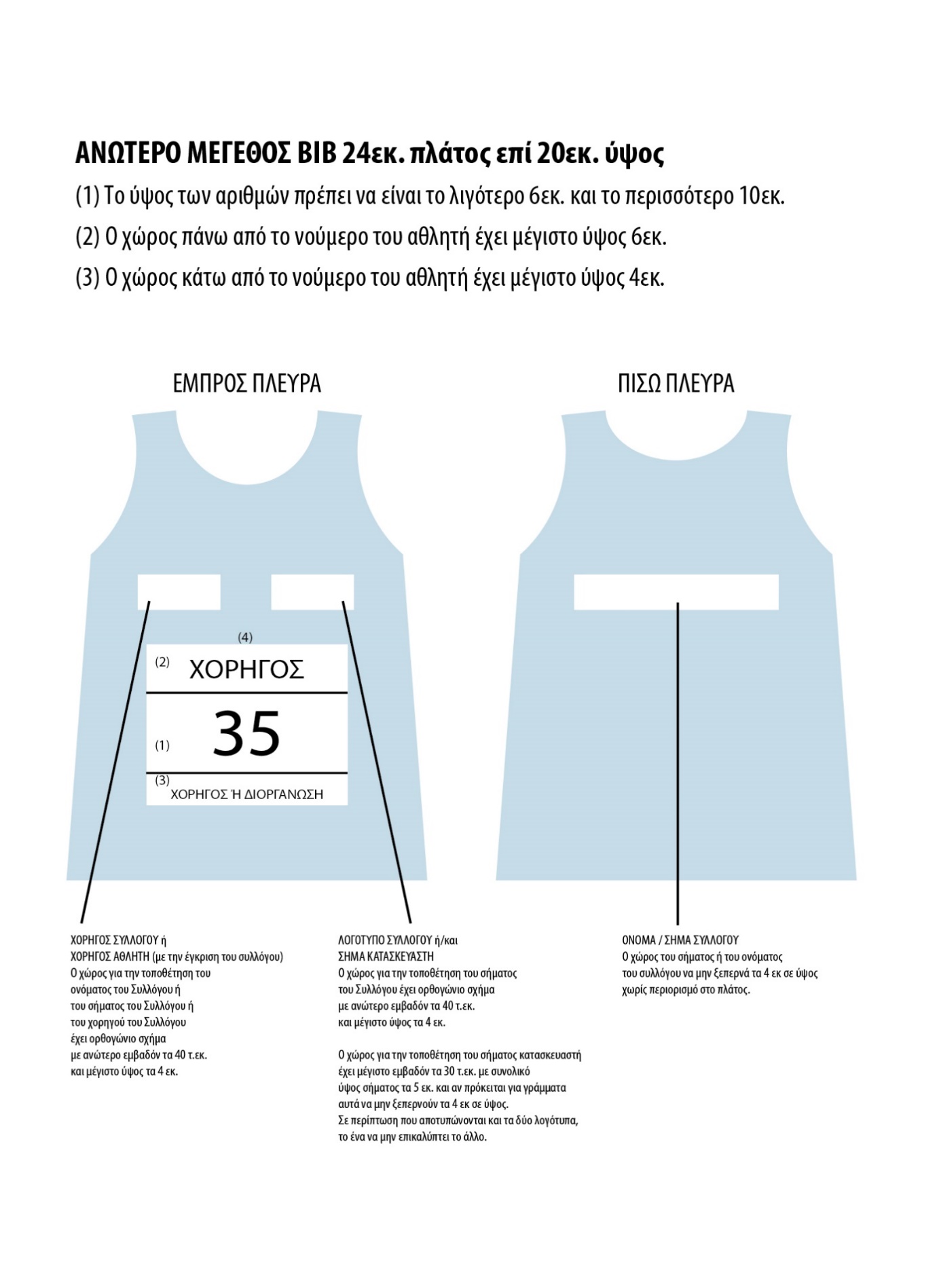 ΠΙΝΑΚΑΣ 7Πίνακας πάχους σόλας αγωνιστικού παπουτσιούΠΙΝΑΚΑΣ 8ΑΓΟΡΙΩΝΑΓΟΡΙΩΝΚΟΡΙΤΣΙΩΝΚΟΡΙΤΣΙΩΝ1η ημέρα2η ημέρα1η ημέρα2η ημέρα150μ.80μ.150μ.80μ.1.200μ.100μ. Εμπ.1.200μ.80μ. Εμπ.3.000μ.5.000μ. Βάδην3.000μ.3.000μ. Βάδην200μ. Εμπ200μ. Εμπ2.000μ. Φ.Ε.2.000μ. Φ.Ε.Άλμα σε ΎψοςΆλμα Επί ΚοντώΆλμα Επί ΚοντώΆλμα σε ΎψοςΆλμα ΤετραπλούνΆλμα σε ΜήκοςΆλμα ΤετραπλούνΆλμα σε ΜήκοςΣφαιροβολίαΔισκοβολίαΔισκοβολίαΣφαιροβολίαΣφυροβολίαΑκοντισμόςΑκοντισμόςΣφυροβολία4Χ80μ.4Χ200μ. Μικτή4Χ80μ.4Χ200μ. Μικτή 3Χ1.200μ.3Χ1.200μ.ΩΡΑΔΡΟΜΟΙΟΡΙΖΟΝΤΙΑΑΛΜΑΤΑΚΑΘΕΤΑΑΛΜΑΤΑΣΦΑΙΡΟΒΟΛΙΑΔΙΣΚΟΒΟΛΙΑ ΑΚΟΝΤΙΣΜΟΣ09.30200 Εμπ. Α  (Δ΄)Τετραπλούν Κ (Δ΄)Τετραπλούν Κ (Ε΄)Κοντώ Κ (Δ΄)Ύψος Α  (Δ΄)Ύψος Α (Ε΄)Σφαίρα Α (Ε΄)Δίσκος Γ (Δ΄)09.45200 Εμπ. Κ  (Δ΄)10.00200 Εμπ. Α  (Ε΄)10.15200 Εμπ. Κ  (Ε΄)Δίσκος Γ (Ε΄)10.45150  Α  (Δ΄)Τετραπλούν Α (Δ΄)Τετραπλούν Α (Ε΄)Κοντώ Κ (Ε΄)Σφαίρα Α (Δ΄)11.10150  Κ  (Δ΄)Ακόντιο Γ (Δ΄)11.35150  Α (Ε΄)12.00150 Κ  (Ε΄)Ακόντιο Γ (Ε΄)ΩΡΑΔΡΟΜΟΙΟΡΙΖΟΝΤΙΑΑΛΜΑΤΑΚΑΘΕΤΑΑΛΜΑΤΑΣΦΑΙΡΟΒΟΛΙΑΣΦΥΡΟΒΟΛΙΑΔΙΣΚΟΒΟΛΙΑ ΑΚΟΝΤΙΣΜΟΣ15.45Σφύρα Α (Ε ΄- Δ΄)17.00200 Εμπ. Α  (Δ΄)Κοντώ Κ (Δ΄)Δίσκος Γ (Δ΄)17.15200 Εμπ. Κ  (Δ΄)Τετραπλούν Κ (Δ΄)Τετραπλούν Κ (Ε΄)Ύψος Α (Δ΄)Ύψος Α (Ε΄)17.30200 Εμπ. Α  (Ε΄)17.45200 Εμπ. Κ  (Ε΄)Σφαίρα Α (Ε΄)18.00150  Α  (Δ΄)18.15150  Κ  (Δ΄)Δίσκος Γ (Ε΄)18.30150  Α (Ε΄)Κοντώ Κ (Ε΄)18.45150 Κ  (Ε΄)Τετραπλούν Α (Δ΄)Τετραπλούν Α (Ε΄)19.001.200 Α (Δ΄)19.101.200 Κ (Δ΄)Σφαίρα Α (Δ΄)19.201.200 Α (Ε΄)19.301.200 Κ (Ε΄)Ακόντιο Γ (Δ΄)19.453.000 Α (Δ΄ – Ε΄)20.003.000 Κ (Δ΄ – Ε΄)20.152.000 Φ.Ε. Α(Δ΄ – Ε΄)20.302.000 Φ.Ε. Κ(Δ΄ – Ε΄)20.454 Χ 80 Α (Δ΄ – Ε΄)Ακόντιο Γ (Ε΄)21.154 Χ 80 Κ (Δ΄ – Ε΄)ΩΡΑΔΡΟΜΟΙΟΡΙΖΟΝΤΙΑΑΛΜΑΤΑΚΑΘΕΤΑΑΛΜΑΤΑΣΦΑΙΡΟΒΟΛΙΑΔΙΣΚΟΒΟΛΙΑ ΑΚΟΝΤΙΣΜΟΣ09.00100 Εμπ. Α  (Ε΄)Μήκος  Α (Ε΄)Μήκος  Α (Δ)Κοντώ Α (Ε΄)Ακόντιο Α (Ε΄)09.15100 Εμπ. Α  (Δ΄)Ύψος Κ (Ε΄)Ύψος Κ (Δ΄)09.3080 Εμπ. Κ  (Ε΄)Σφαίρα Κ (Ε΄)09.5580 Εμπ. Κ  (Δ΄)10.1580 Α (Ε΄)Ακόντιο Α (Δ΄)10.30Μήκος Κ (Ε΄)Μήκος Κ  (Δ΄)Κοντώ Α (Δ΄)10.4080 Κ (Ε΄)Σφαίρα Κ (Δ΄)11.1080 Α (Δ΄)Δίσκος Α (Ε΄)11.3580 Κ (Δ΄)12.00Δίσκος Α (Δ΄)ΩΡΑΔΡΟΜΟΙΟΡΙΖΟΝΤΙΑΚΑΘΕΤΑΣΦΑΙΡΑΣΦΥΡΑΔΙΣΚΟΣ - ΑΚΟΝΤΙΟ15.15Σφύρα Κ (Ε΄ - Δ)16.00100 Εμπ. Α  (Ε΄)16.15100 Εμπ. Α  (Δ΄)16.3580 Εμπ. Κ  (Ε΄)Μήκος  Α (Ε΄)Μήκος Α (Δ΄)Κοντώ Α (Ε΄)Ύψος Κ (Ε΄)Ύψος Κ (Δ΄)16.5080 Εμπ. Κ  (Δ΄)Σφαίρα Κ (Ε΄)Ακόντιο Α (Ε΄)17.0580  Α  (Ε΄)17.2080  Κ  (Ε΄)17.3580  Α (Δ΄)17.5080 Κ (Δ΄)18.054 Χ 200 ΜΙΚΤΗ (Ε΄)Μήκος Κ (Ε΄)Μήκος Κ (Δ΄)Κοντώ Α (Δ΄)Ακόντιο Α (Δ΄)18.15Σφαίρα Κ (Δ΄)18.254 Χ 200 ΜΙΚΤΗ (Δ΄)18.453 Χ 1.200 Α(Ε΄ – Δ΄)Δίσκος Α (Ε΄)19.3019.153 Χ 1.200 Κ(Ε΄ – Δ΄)19.505.000μ ΒάδηνΑ  (Ε΄ – Δ΄)Δίσκος Α (Δ΄)19:553.000μ Βάδην Κ (Ε΄ – Δ΄)ΚΑΤΗΓΟΡΙΑ Κ16ΚΑΤΗΓΟΡΙΑ Κ16ΚΑΤΗΓΟΡΙΑ Κ16ΠΑΝΕΛΛΗΝΙΟ   ΠΡΩΤΑΘΛΗΜΑΠΑΝΕΛΛΗΝΙΟ   ΠΡΩΤΑΘΛΗΜΑΑΓΩΝΙΣΜΑΑΓΟΡΙΩΝΚΟΡΙΤΣΙΩΝ802007 – 2008 - 20092007 – 2008 – 20091502007 – 2008 - 20092007 – 2008 – 20091.2002007 – 2008 - 20092007 – 2008 – 20093.0002007 – 20082007 – 200880μ Εμπ /100μ Εμπ2007 – 20082007– 2008200 μ. Εμπ. (0,76)2007 – 20082007 – 20082.000 Φ.Ε. (Χ.Λ.)2007 – 20082007 – 20085.000  / 3.000 Βάδην2007 – 20082007 – 2008ΥΨΟΣ2007 – 2008 - 20092007 – 2008 – 2009ΕΠΙ ΚΟΝΤΩ2007 – 2008 - 20092007 – 2008 – 2009ΜΗΚΟΣ2007 – 2008 - 20092007 – 2008 – 2009ΤΕΤΡΑΠΛΟΥΝ2007 – 20082007 – 2008ΣΦΑΙΡΑ2007 – 2008 - 20092007 – 2008 – 2009ΔΙΣΚΟΣ2007 – 2008 - 20092007 – 2008 – 2009ΣΦΥΡΑ2007 – 2008 - 20092007 – 2008 – 2009ΑΚΟΝΤΙΟ2007 – 2008 - 20092007 – 2008 – 2009ΟΚΤΑΘΛΟ/ΕΞΑΘΛΟ2007 – 20082007 – 20084 x 802007 – 2008 - 20092007 – 2008 – 20094 x 200 ΜΙΚΤΗ2007 – 20082007 – 20083 x 1.2002007 – 2008 - 20092007 – 2008 – 20091. ΤΡΟΠΟΣ ΠΡΟΚΡΙΣΗΣ ΔΡΟΜΙΚΩΝ ΑΓΩΝΙΣΜΑΤΩΝ1. ΤΡΟΠΟΣ ΠΡΟΚΡΙΣΗΣ ΔΡΟΜΙΚΩΝ ΑΓΩΝΙΣΜΑΤΩΝ1. ΤΡΟΠΟΣ ΠΡΟΚΡΙΣΗΣ ΔΡΟΜΙΚΩΝ ΑΓΩΝΙΣΜΑΤΩΝ1. ΤΡΟΠΟΣ ΠΡΟΚΡΙΣΗΣ ΔΡΟΜΙΚΩΝ ΑΓΩΝΙΣΜΑΤΩΝ1. ΤΡΟΠΟΣ ΠΡΟΚΡΙΣΗΣ ΔΡΟΜΙΚΩΝ ΑΓΩΝΙΣΜΑΤΩΝΑΓΩΝΙΣΜΑΣΥΜ/ΧΕΣΠΡΟΚΡΙΣΗΠΡΟΚΡΙΣΗΤΕΛΙΚΟΣ / 2 ΤΕΛΙΚΕΣ ΣΕΙΡΕΣΑΓΩΝΙΣΜΑΣΥΜ/ΧΕΣΣΕΙΡΕΣΠΡΩΤΟΙ + Κ.Χ.ΤΕΛΙΚΟΣ / 2 ΤΕΛΙΚΕΣ ΣΕΙΡΕΣ80 μ.150 μ.80 μ. ΕΜΠ100 μ. ΕΜΠ200 μ. ΕΜΠΜΕΧΡΙ  8ΤΕΛΙΚΟΣ80 μ.150 μ.80 μ. ΕΜΠ100 μ. ΕΜΠ200 μ. ΕΜΠ9 – 162 ΤΕΛΙΚΕΣ ΣΕΙΡΕΣ80 μ.150 μ.80 μ. ΕΜΠ100 μ. ΕΜΠ200 μ. ΕΜΠ17  -  2431 + 5ΤΕΛΙΚΟΣ80 μ.150 μ.80 μ. ΕΜΠ100 μ. ΕΜΠ200 μ. ΕΜΠ25 -  3242 + 82 ΤΕΛΙΚΕΣ ΣΕΙΡΕΣ80 μ.150 μ.80 μ. ΕΜΠ100 μ. ΕΜΠ200 μ. ΕΜΠ33  - 4052 + 62 ΤΕΛΙΚΕΣ ΣΕΙΡΕΣ80 μ.150 μ.80 μ. ΕΜΠ100 μ. ΕΜΠ200 μ. ΕΜΠ41  - 4862 + 42 ΤΕΛΙΚΕΣ ΣΕΙΡΕΣ80 μ.150 μ.80 μ. ΕΜΠ100 μ. ΕΜΠ200 μ. ΕΜΠ49 – 5671 + 92 ΤΕΛΙΚΕΣ ΣΕΙΡΕΣ4 Χ 80 μ.4 Χ 200 μ.3 Χ 1.200 μ.  ΤΕΛΙΚΕΣ ΣΕΙΡΕΣ4 Χ 80 μ.4 Χ 200 μ.3 Χ 1.200 μ.  ΤΕΛΙΚΕΣ ΣΕΙΡΕΣ1.200 μ.3.000 μ.2.000 μ ΦΕ 3.000 ΒΑΔΗΝ5.000 ΒΑΔΗΝΜΕΧΡΙ 18ΤΕΛΙΚΟΣ1.200 μ.3.000 μ.2.000 μ ΦΕ 3.000 ΒΑΔΗΝ5.000 ΒΑΔΗΝ19 – 362 ΤΕΛΙΚΕΣ ΣΕΙΡΕΣ2. ΤΡΟΠΟΣ ΔΙΕΞΑΓΩΓΗΣ ΑΛΜΑΤΩΝ & ΡΙΨΕΩΝ 2. ΤΡΟΠΟΣ ΔΙΕΞΑΓΩΓΗΣ ΑΛΜΑΤΩΝ & ΡΙΨΕΩΝ 2. ΤΡΟΠΟΣ ΔΙΕΞΑΓΩΓΗΣ ΑΛΜΑΤΩΝ & ΡΙΨΕΩΝ 2. ΤΡΟΠΟΣ ΔΙΕΞΑΓΩΓΗΣ ΑΛΜΑΤΩΝ & ΡΙΨΕΩΝ ΑΛΜΑΤΑΡΙΨΕΙΣΜΕΧΡΙ 12ΤΕΛΙΚΟΣΑΛΜΑΤΑΡΙΨΕΙΣ≥ 13ΠΡΟΚΡΙΜΑΤΙΚΟΣ12  ΣΤΟΝ ΤΕΛΙΚΟAΓΩΝΙΣΜΑΤΑΑΓΟΡΙΩΝΚΟΡΙΤΣΙΩΝ80 μ.10΄΄3411΄΄44150 μ.19΄΄4421΄΄741.200 μ.3΄54΄΄144΄30΄΄143.000 μ.11΄10΄΄1413΄15΄΄1480 μ.  ΕΜΠ14΄΄74100 μ. ΕΜΠ16΄΄74200 μ. EMΠ30΄΄7434΄΄242.000 μ. Φ.Ε. (Χ.Λ.)8΄00΄΄149΄10΄΄14ΥΨΟΣ1.601.40ΚΟΝΤΩ2.702.30ΜΗΚΟΣ5.504.60ΤΕΤΡΑΠΛΟΥΝ13.8012.10ΣΦΑΙΡΑ12.009.40ΔΙΣΚΟΣ35.0025.00ΣΦΥΡΑ38.0031.50ΑΚΟΝΤΙΟ37.0028.00ΟΚΤΑΘΛΟ / ΕΞΑΘΛΟ3.900 Β.3.200 Β.5.000 μ. Β – 3.000 μ. Β.31΄00΄΄1419΄30΄΄144 Χ 80 μ.41΄΄4445΄΄644 X 200 μ.  ΜΙΚΤΗ1΄57΄΄141΄57΄΄143 Χ 1.200 μ.12΄08΄΄1414΄04΄΄14AΓΩΝΙΣΜΑΤΑΑΓΟΡΙΩΝ        Α.Α.Η.ΧΑΓΟΡΙΩΝ            Χ. Χ.ΑΓΟΡΙΩΝ            Χ. Χ.ΚΟΡΙΤΣΙΩΝ    Α.Α.Η.ΧΚΟΡΙΤΣΙΩΝ        Χ.Χ.ΚΟΡΙΤΣΙΩΝ        Χ.Χ.80 μ.9’’949’’710’’9410’’7150 μ.18’’6418’’420’’7420’’51.200 μ.3’40’’143’40’’04’14’’144’14’’03.000 μ.10’30’’1410΄30’’012’18’’1412΄18’’080 μ. ΕΜΠ13’’3413’’1100 μ. ΕΜΠ15’’7415’’5200 μ. EMΠ29’’2429’’032’’2432’’02.000μ. Φ.Ε. Χ.Λ.7’48’’147΄48’’08’48’’148΄48’’0ΥΨΟΣ1.641.47ΚΟΝΤΩ3.002.50ΜΗΚΟΣ 5.805.00ΤΕΤΡΑΠΛΟΥΝ14.3012.40ΣΦΑΙΡΑ13.0010.50ΔΙΣΚΟΣ40.0028.00ΑΚΟΝΤΙΟ41.0031.00ΣΦΥΡΑ42.0035.005.000 – 3.000μ Β30’00’’1430’00’’017’45’’1417’45’’0ΑγώνισμαΜέγιστο πάχοςτης σόλας (σύμφωνα με το Άρθρο 5.5, Σημειώσεις (i), (ii), (iii) και τα σχήματα (a) & (b) έως το άρθρο 5.5 και Άρθρο 5.13.3).Επιπλέον απαίτηση του ΚανονισμούΑγωνίσματα Κονίστρας εκτός από Άλμα Τριπλούν≤20mmΙσχύει για όλες τα Ριπτικά Αγωνίσματα τα Κάθετα και Οριζόντια Άλματα εκτός από το Άλμα Τριπλούν. Για όλα τα Αγωνίσματα Κονίστρας, η σόλα στο κέντρο του μπροστινού μέρους του ποδιού του αθλητή δεν πρέπει να είναι ψηλότερη από τη σόλα στο κέντρο της φτέρνας του αθλητήΆλμα Τριπλούν≤25mmΗ σόλα στο κέντρο του μπροστινού μέρους του ποδιού του αθλητή δεν πρέπει να είναι ψηλότερη από τη σόλα στο κέντρο της φτέρνας του αθλητή.Αγωνίσματα Δρόμων (συμπεριλαμβανομένων των αγωνισμάτων με εμπόδια) μέχρι τα 800μ.≤20mmΓια τις Σκυταλοδρομίες ο κανόνας ισχύει για την απόσταση από την απόσταση που διατρέχει κάθε αθλητής.Αγωνίσματα Δρόμων από 800μ. και πάνω (συμπεριλαμβανομένων των αγωνισμάτων των Φυσικών Εμποδίων)≤25mmΓια  τις Σκυταλοδρομίες ο κανόνας ισχύει για την απόσταση που διατρέχει κάθε αθλητής.  Για Αγώνες Βάδην το μέγιστο πάχος της σόλας είναι το ίδιο με αυτό για τα Αγωνίσματα Εκτός Σταδίου.Ανώμαλος Δρόμος≤25mmΑγωνίσματα Δρόμων Εκτός Σταδίου (Δρομικά και Αγωνίσματα Βάδην)≤40mmΑγωνίσματα του Άρθρου 57 των Τεχνικών ΚανονισμώνΟποιοδήποτε πάχοςΠΑΝΕΛΛΗΝΙΟ ΠΡΩΤΑΘΛΗΜΑ ΟΜΙΛΩΝ Κ16ΠΑΝΕΛΛΗΝΙΟ ΠΡΩΤΑΘΛΗΜΑ ΟΜΙΛΩΝ Κ16ΠΑΝΕΛΛΗΝΙΟ ΠΡΩΤΑΘΛΗΜΑ ΟΜΙΛΩΝ Κ16ΠΑΝΕΛΛΗΝΙΟ ΠΡΩΤΑΘΛΗΜΑ ΟΜΙΛΩΝ Κ16  Δ΄ και Ε΄  ΟΜΙΛΟΣ    -   ΑΓΙΟΣ  ΚΟΣΜΑΣ - 2022  Δ΄ και Ε΄  ΟΜΙΛΟΣ    -   ΑΓΙΟΣ  ΚΟΣΜΑΣ - 2022  Δ΄ και Ε΄  ΟΜΙΛΟΣ    -   ΑΓΙΟΣ  ΚΟΣΜΑΣ - 2022  Δ΄ και Ε΄  ΟΜΙΛΟΣ    -   ΑΓΙΟΣ  ΚΟΣΜΑΣ - 2022                    ΚΑΛΥΨΗ  ΕΞΟΔΩΝ  ΜΕ  ΒΑΣΗ  ΤΗΝ  ΑΤΟΜΙΚΗ  ΚΑΤΑΤΑΞΗ                    ΚΑΛΥΨΗ  ΕΞΟΔΩΝ  ΜΕ  ΒΑΣΗ  ΤΗΝ  ΑΤΟΜΙΚΗ  ΚΑΤΑΤΑΞΗ                    ΚΑΛΥΨΗ  ΕΞΟΔΩΝ  ΜΕ  ΒΑΣΗ  ΤΗΝ  ΑΤΟΜΙΚΗ  ΚΑΤΑΤΑΞΗ                    ΚΑΛΥΨΗ  ΕΞΟΔΩΝ  ΜΕ  ΒΑΣΗ  ΤΗΝ  ΑΤΟΜΙΚΗ  ΚΑΤΑΤΑΞΗΑ/ΑΝΟΜΟΣ ΠΡΟΕΛΕΥΣΗΣ1η - 3η  Θέση4η - 6η  Θέση1ΔΩΔΕΚΑΝΗΣΟΥ280,00 €140,00 €2ΚΥΚΛΑΔΩΝ190,00 €95,00 €3ΛΕΣΒΟΥ252,00 €126,00 €4ΠΟΡΟΣ 150,00 €75,00 €5ΣΑΛΑΜΙΝΑ - ΑΙΓΙΝΑ132,00 €66,00 €6ΧΑΝΙΩΝ240,00 €120,00 €7ΡΕΘΥΜΝΟΥ260,00 €130,00 €8ΗΡΑΚΛΕΙΟΥ250,00 €125,00 €9ΛΑΣΙΘΙΟΥ270,00 €135,00 €10ΕΥΒΟΙΑΣ74,00 €37,00 €11ΒΟΙΩΤΙΑΣ82,00 €41,00 €12ΦΘΙΩΤΙΔΑΣ96,00 €48,00 €13ΕΥΡΥΤΑΝΙΑΣ102,00 €51,00 €14ΦΩΚΙΔΑΣ94,00 €47,00 €15ΧΙΟΥ240,00 €120,00 €16ΣΑΜΟΥ - ΙΚΑΡΙΑΣ 270,00 €135,00 €